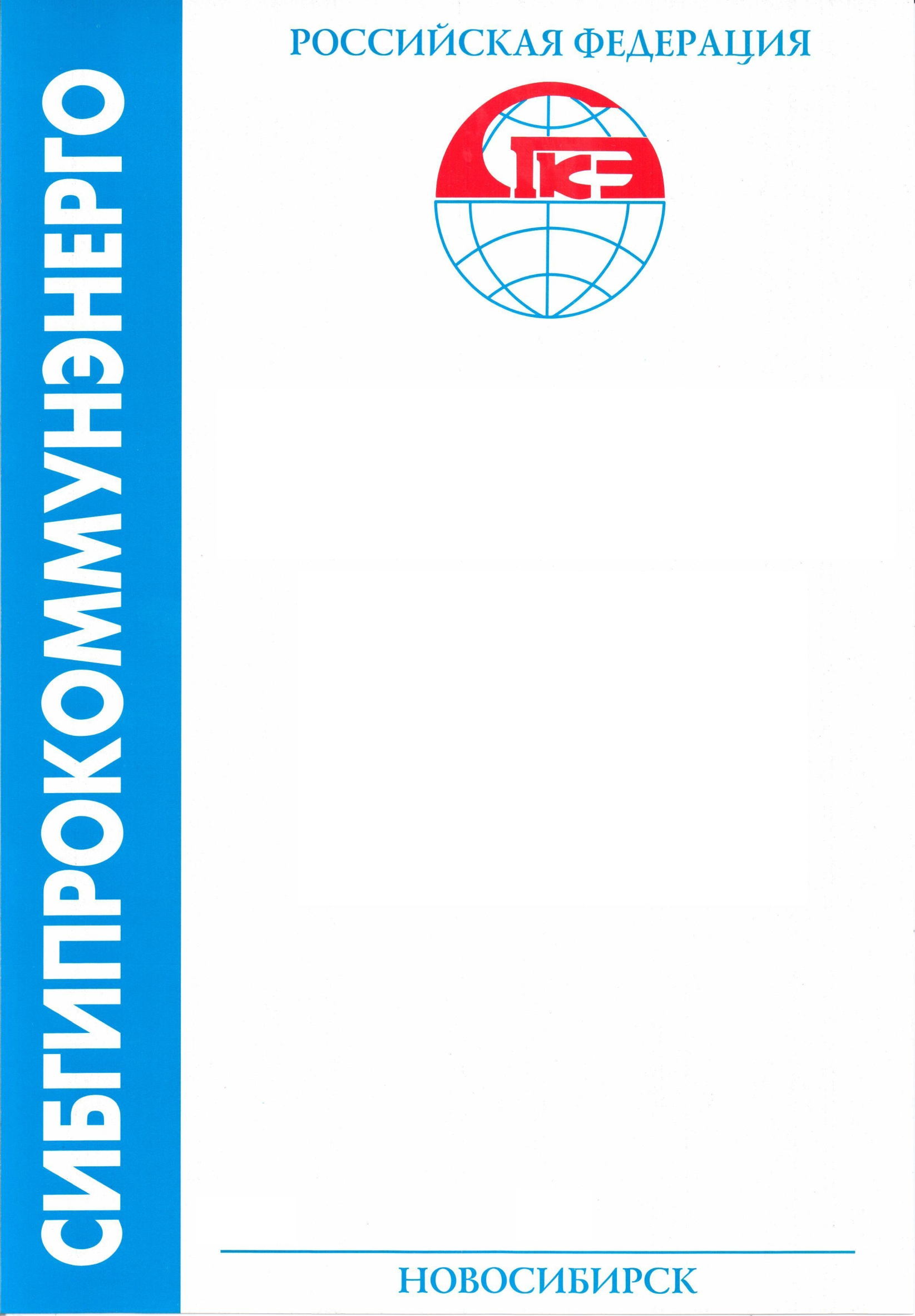 Свидетельство № СРО-П-081-5406168187-00241-6 от 18 сентября 2013г.ПРОГРАММА КОМПЛЕКСНОГО РАЗВИТИЯ СИСТЕМ 		КОММУНАЛЬНОЙ ИНФРАСТРУКТУРЫСЕЛЬСКОГО ПОСЕЛЕНИЯ ЛЫХМАТОМ 3 КНИГА 1.Схемы перспективного развития электрических сетей напряжением 10 кВ сельского поселения Лыхма Белоярского района ХМАО-Югра(Пояснительная записка)3-3.1-ПКР.ЭСИнв.№ 3943                                2017 годСОСТАВ РАБОТЫСписок исполнителей,принимавших участие в разработке, контроле и согласованииСОДЕРЖАНИЕТОМ 1 ПОЯСНИТЕЛЬНАЯ   ЗАПИСКА ВВЕДЕНИЕ	61  существующее положение в сфере электроснабжения поселения	71.1 Краткая характеристика муниципального образования с. п. Лыхма	71.2  Центры питания и электроснабжающие сети 110 кВ, резервы и дефициты ЦП	81.3  Анализ существующей структуры электроснабжения напряжением 10 кВ	101.3.1  Распределительные сети 10 кВ	101.3.2 Надёжность и безопасность систем электроснабжения. Существующие технические и технологические проблемы в системах электроснабжения выделенного класса напряжения	112 Перспективные электрические нагрузки и потребление электроэнергии в поселении	122.1 Развитие с.п. Лыхма	122.2 Прогноз численности населения	122.3 Сведения о фактических и определение перспективных электрических нагрузок на расчётный период	122.3.1  Коммунально-бытовые потребители	122.3.2  Промышленные и прочие потребители	132.3.3  Итоговые данные подсчёта электрических нагрузок	132.4 Районирование нагрузок по ТП	143 Перспективная схема электроснабжения	153.1  Электроснабжающие сети 110 кВ.	153.2  Электроснабжающие сети 10 кВ.	183.2.1  Распределительные сети 10 кВ	183.2.2  Надёжность электроснабжения	203.2.3 Технико-экономические показатели проекта	204 ЭЛЕКТРИЧЕСКИЕ РАСЧЁТЫ СЕТЕЙ 10 кВ В НОРМАЛЬНОМ И ПОСЛЕАВАРИЙНОМ РЕЖИМАХ	224.1 Выбор сечений ЛЭП-10 кВ	224.2  Токи короткого замыкания	224.3 Релейная защита и автоматика	224.4 Режим нейтрали и ёмкостные токи	234.5 Компенсация реактивной мощности	235  Оценка капитальных вложений в новое строительство, реконструкцию и модернизацию объектов систем электроснабжения	256 Выводы	267 Приложения	27Приложение А  Техническое задание	28Приложение Б  Список строящихся и новых жилых домов до2018 г. с прогнозом до 2023 г.	31Приложение В Список трансформаторных подстанций	32Приложение Г Расчёт потерь мощности и потерь напряжения в существующих электрических сетях 10 кВ	34Приложение Д Расчёт потерь мощности и потерь напряжения в проектируемых электрических сетях 10 кВ	36Том 3 Книга 2  ГРАФИЧЕСКИЕ МАТЕРИАЛЫВВЕДЕНИЕ«Схемы перспективного развития электрических сетей напряжением 10 кВ сельского поселения Лыхма Белоярского района ХМАО-Югра» (далее «Схема…») разработана в соответствии с техническим заданием (см. приложение А).«Схема…» разработана на расчётный период до 2027 г. с выделением первого этапа до 2022 г. (с 2017 по 2021 г.г. все показатели проекта приводятся на каждый год). Основная задача «Схемы…» - разработка предложений по развитию электрических сетей в сельском поселении Лыхма, реализация которых позволит повысить уровень надёжности электроснабжения, качество электроэнергии у потребителей с одновременным снижением  потерь электроэнергии в сетях для обеспечения гарантированного электроснабжения потребителей на расчетный период.В «Схеме…» принимались такие технические решения, которые позволяют решить поставленную задачу с минимально возможными затратами. Вся последующая проектная документация (проект, рабочий проект, рабочая документация) должна выполняться на основе технических решений, заложенных в «Схеме». В «Схеме…»  рассмотрены следующие вопросы:анализ существующего состояния системы электроснабжения потребителей сельского поселения Лыхма;основные направления развития электрических сетей 10 кВ и перспективные электрические нагрузки с определением источников покрытия и районированием их по центрам питания;перспективные схемы электроснабжающих сетей поселения с определением количества, мощности, напряжения и мест расположения ЦП с учётом категорий электроприёмников потребителей;схемы распределительных сетей 10 кВ и их параметры, с учётом категорий электроприёмников потребителей;режим сетей выше 1 кВ и до 35 кВ и компенсации токов замыкания на землю;потребность в основном оборудовании и материалах;стоимость строительства и реконструкции сетей по укрупнённым показателям;технико-экономические показатели сетей.Определённые настоящей «Схемой…» объёмы работ, необходимые капитальные вложения и инвестиционные ресурсы, должны являться основой для составления долгосрочных и краткосрочных инвестиционных программ по сельскому поселению Лыхма.Схема выполнена в объёме и составе, предусмотренными РД.34.20.185-94 («Инструкция по проектированию городских электрических сетей»), и соответствует требованиям всех действующих нормативных документов.1  существующее положение в сфере электроснабжения поселения1.1 Краткая характеристика муниципального образования с. п. ЛыхмаСельское поселение Лыхма расположено в юго-западной части Белоярского района Ханты-Мансийского автономного округа – Югра Тюменской области на расстоянии 82 км от административного центра района – г. Белоярский. Связь с административным центром района г. Белоярский осуществляется по автодороге с капитальным типом покрытия.Посёлок был образован в 1983 году и предназначался для проживания работников, обслуживающих компрессорную станцию «Бобровская».На территории села находятся следующие производственные объекты: Бобровское ЛПУ магистральных газопроводов ООО «Газпром трансгаз Югорск» (100-процентное дочернее общество ПАО «Газпром»), ремонтно-строительное управление №8 РСТ «Югорскремстройгаз». В соответствии с климатическим районированием (по СНиП 23-01-99 «Строительная климатология») с.п. Лыхма расположено в I климатическом районе по гололёду и во II по ветру.Минимальная температура воздуха: -53°С, максимальная: +33°С.Численность населения (на конец 2016 года) составила – 1327 человек.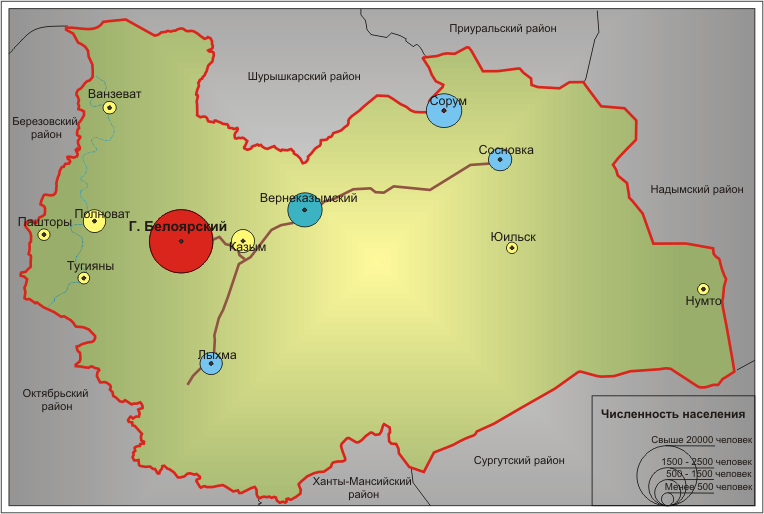 Рисунок 1 . Географическое положение и  территориальное устройство района1.2  Центры питания и электроснабжающие сети 110 кВ, резервы и дефициты ЦПНа отчётный период (2016 г.) электроснабжение объектов, расположенных на территории с.п. Лыхма, осуществлялось от ПС 110/10 кВ «Бобровская» подключенной по двум ВЛ-110 кВ:  ВЛ-110 кВ Белоярская - Шеркалы и ВЛ-110 кВ Белоярская - Октябрьская.ПС «Бобровская» (с установленными трансформаторами 2х25 МВА) и ВЛ-110 кВ (отпайки от ВЛ-110 кВ Белоярская - Шеркалы и ВЛ-110 кВ Белоярская - Октябрьская на ПС «Бобровская» выполнены проводом АС-95, протяженностью 34,7) обслуживаются филиалом АО «Тюменьэнерго» «Энергокомплекс».Основные данные по существующим центрам питания приведены в таблице 1.2.1Таблица 1.2.1 Основные данные по существующим центрам питанияКак следует из таблицы 1.2.1, общая максимальная нагрузка на шинах по ЛЭП-10 кВ, с которых осуществляется электроснабжение потребителей посёлка, составила 1,9 МВт.Максимальная нагрузка по ЛЭП-10 кВ, с которых осуществляется электроснабжение потребителей посёлка, приведена по результатам замеров максимальных нагрузок в 2015-2016 году, согласно данным, предоставленным филиалом АО «Тюменьэнерго» «Энергокомплекс».Схема электрических соединений существующих сетей 110 кВ с указанием марок, сечений и длин линий приведена на рисунке 1.Рисунок 1.  Схема электрических соединений существующих сетей 110 кВ 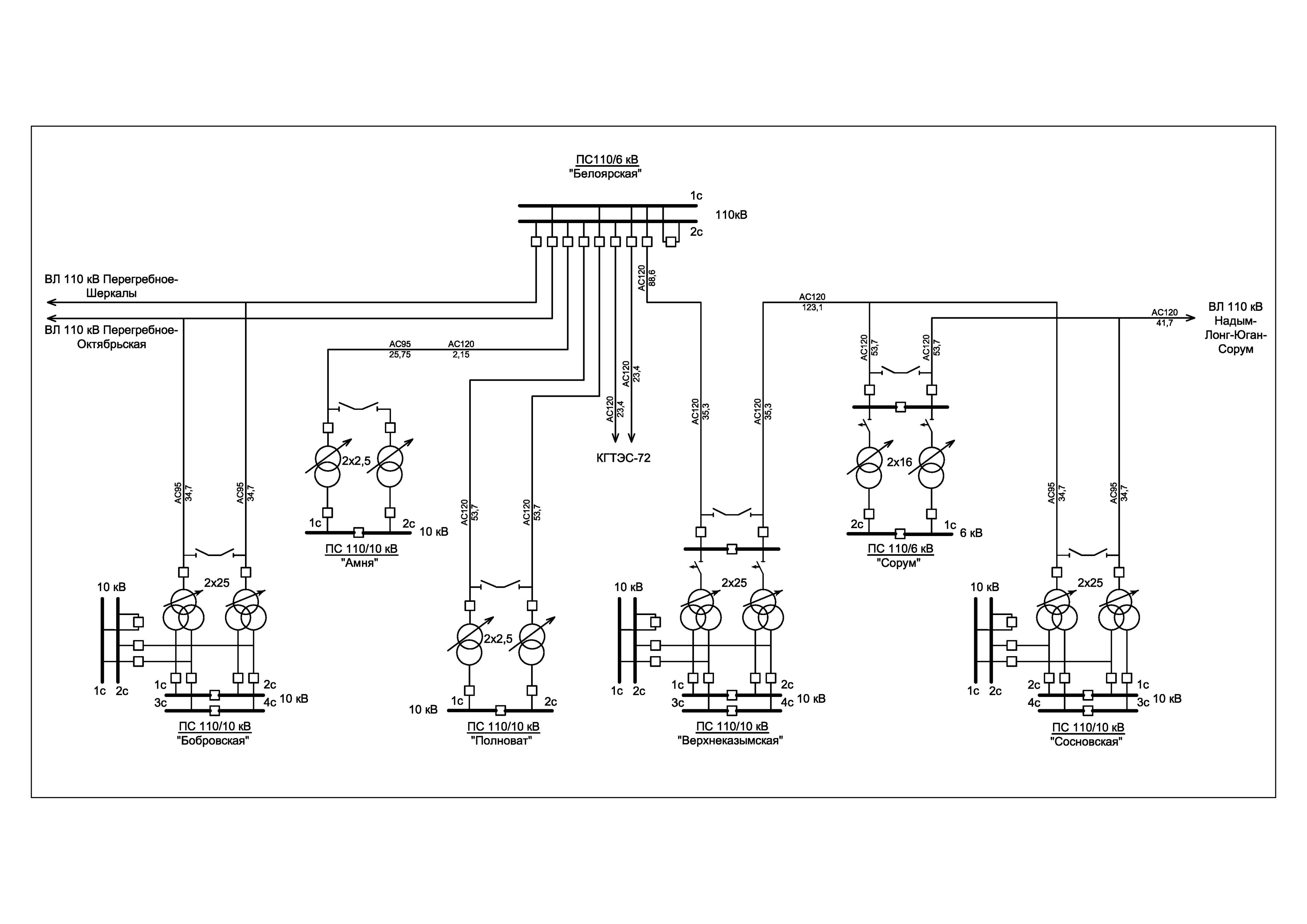 1.3  Анализ существующей структуры электроснабжения напряжением 10 кВЭлектрические сети 10 кВ включают в себя трансформаторные подстанции 10/0,4 кВ (ТП), линии электропередач 10 кВ в кабельном (КЛ) и воздушном (ВЛ) исполнении.Распределение электроэнергии осуществляется воздушными и кабельными линиями напряжением 10 кВ через понизительные трансформаторные подстанции, распределённые по территории поселения.Обслуживание электрических сетей 10 кВ осуществляется силами специалистов службы ЭВС Бобровского ЛПУ МГ  ООО «Газпром трансгаз Югорск». 1.3.1  Распределительные сети 10 кВПо состоянию на 01.06.2017 г. в электрических сетях с.п. Лыхма находилось в эксплуатации 27 трансформаторных подстанций (ТП) 10/0,4 кВ, в т.ч одна построенная, но не подключенная ТП 10/0,4 кВ ЮТЭК РС.Суммарная установленная мощность существующих трансформаторов в ТП 10/0,4 кВ составляет 8835 кВА. Средняя загрузка трансформаторов ТП (в часы их собственного максимума нагрузок) составляет 30,1%.Электроснабжение потребителей сельского поселения осуществляется по двум ЛЭП-10кВ (ф. Жил. поселок .№1 и ф. ф. Жил. поселок. №2), отходящим с разных секций шин ЗРУ-10 кВ ПС «Бобровская». Схема построения распределительных сетей 10кВ петлевая, с элементами двухлучевой и радиальной.Все трансформаторные подстанции и ЛЭП-10 кВ обслуживаются специалистами службы ЭВС Бобровского ЛПУ МГ ООО «Газпром трансгаз Югорск».Количественные данные по распределительным сетям 10 кВ по с.п. Лыхма приведены в таблице 1.3.1., а так же в технико-экономических показателях (см. таблицу 3.2.3).Таблица 1.3.1 Количественные данные по распределительным сетям 10 кВ с.п. ЛыхмаСуммарная протяжённость распределительных линий (по трассе) 10 кВ составляет 19,63 км.Протяжённость кабельных линий 10 кВ составляет 4,47 км. Протяжённость воздушных линий 10 кВ составляет 15,16 км.По результатам расчётов потери мощности и потери напряжения в существующих электрических сетях 10 кВ поселка Лыхма не превышают нормативные (см. приложение Г).Карта-схема и принципиальная схема действующих электрических сетей 10 кВ составлены по материалам, предоставленным ООО «Газпром трансгаз Югорск» Бобровское ЛПУ МГ.Карта-схема действующих электрических сетей 10 кВ приведена на чертеже 3-3.2-ПКР.ЭС-001, принципиальная схема действующих электрических сетей 10 кВ, с указанием номеров линий, марок, сечений и длин кабельных и воздушных линий 10 кВ, соединяющих центр питания с ТП и ТП между собой, показана  на чертеже 3-3.2-ПКР.ЭС-002. 1.3.2 Надёжность и безопасность систем электроснабжения. Существующие технические и технологические проблемы в системах электроснабжения выделенного класса напряженияСуществующая схема построения электрических сетей 110 кВ, обеспечивает достаточную надёжность электроснабжения сельского поселения Лыхма.Существующая схема построения распределительных сетей 10 кВ, параметры ТП в целом соответствуют требованиям ПУЭ и РД 34.20.185-94 по надёжности электроснабжения. Подстанции 10/0,4 кВ,  питающих ответственных потребителей, являются двухтрансформаторными, подключены по двухлучевой схеме, что соответствует требованиям ПУЭ по надёжности электроснабжения этой группы потребителей.Все ТП 10/0,4 кВ находятся в удовлетворительном техническом состоянии. Силами специалистов службы ЭВС Бобровского ЛПУ МГ ООО «Газпром трансгаз Югорск» ведётся контроль технического состояния трансформаторных подстанций и их своевременное плановое обслуживание.В связи со значительным физическим износом и превышением эксплуатационного срока использования оборудования существующих электрических сетей 10 кВ на расчётный срок 2027 год необходимо провести реконструкцию электрических сетей 10 кВ с заменой опор и подвеской изолированного провода (СИП-3) взамен голого провода, а так же заменить часть трансформаторных подстанций 10/0,4 кВ.Подвеска СИП позволит существенно сократить затраты на эксплуатацию воздушных линий, снизить количество аварийных отключений и объём недоотпуска электроэнергии, а также практически исключить случаи несанкционированных подключений к воздушным линиям и хищения электроэнергии, и, соответственно, повысить надёжность и качество электроснабжения потребителей. Точки подключения, количество новых ЛЭП-0,4 кВ, их марки и сечения должны определяться на стадии конкретного проектирования.Все категорированные потребители должны в перспективе подключаться к двум независимым источникам питания, в качестве которых в соответствии с §1-2-10 ПУЭ приняты секционированные сборные шины ТП, либо, в качестве резервного источника питания используются имеющиеся у потребителя стационарные или передвижные дизель-генераторы. Для электроснабжения ответственных потребителей должны применяться двухтрансформаторные ТП-10/0,4 кВ с секционированными шинами или однотрансформаторные с резервированием потребителей от ближайшей ТП (от смежной полупетли или другой магистрали). Для ответственных потребителей 1 категории по надёжности электроснабжения необходимо применение АВР.2 Перспективные электрические нагрузки и потребление электроэнергии в поселении2.1 Развитие с.п. ЛыхмаПерспективные электрические нагрузки на период с 2017 по 2027 гг. для сельского поселения Лыхма приняты по данным предоставленным администрациями поселения и Белоярского района.До 2027 г. развитие рассматриваемой территории  предполагается, преимущественно, за счет многоквартирного жилищного строительства, взамен демонтируемого ветхого жилищного фонда (по программе расселения ветхого жилья).В настоящее время во введённой жилой застройке используется пищеприготовление на природном газе.2.2 Прогноз численности населенияПрогнозируемая численность населения (представлена в таблице 2.2.1.) определяется как совокупность положительных вероятностей развития основных системных элементов, формирующих  на расчетный срок население с.п. Лыхма.Таблица 2.2.1Демографический прогноз с.п. Лыхма до 2027 года2.3 Сведения о фактических и определение перспективных электрических нагрузок на расчётный периодВ настоящей работе подсчёт электрических нагрузок выполнен с учётом всех потребителей, расположенных или намеченных к размещению в пределах рассматриваемых территорий сельского поселения Лыхма.Подсчёт выполнен в соответствии с «Инструкцией по проектированию городских электрических сетей» (РД34.20.185-94), раздел 2, с учётом «Нормативов для определения расчётных электрических нагрузок зданий (квартир), коттеджей, микрорайонов (кварталов) застройки и элементов городской распределительной сети», утверждённых приказом Минтопэнерго России от 29.06.99г №213   («Изменения и дополнения раздела 2 РД34.20.185-94»).Подсчёт электрических нагрузок выполнен раздельно – для жилых, коммунально-бытовых,  промышленных и прочих потребителей.2.3.1  Коммунально-бытовые потребителиЭлектрические нагрузки существующих коммунально-бытовых потребителей определены по эксплуатационным измерениям на шинах ТП в часы их собственных максимумов в зимний период 2015-2016 г.г.	Расчётные электрические нагрузки для застраиваемых территорий и отдельных жилых зданий, в которых расчёт проводился по нормативам для определения расчётной электрической нагрузки электроприёмников квартир жилых зданий (таблица 2.1.1н взамен табл.2.1.1 РД), приняты в соответствии с данными предоставленными администрациями сельского поселения Лыхма и Белоярского района.Полный перечень  объектов жилья, намеченных к строительству на рассматриваемой территории на первый период с 2017 по 2021 годы и расчётный срок до 2027 г., с указанием расчётных электрических нагрузок и номеров ТП 10/0,4 кВ, от которых предполагается питание этих потребителей, приведен в приложение Б. Электрические нагрузки наружного освещения в районах существующей застройки учтены в замерах нагрузок на существующих ТП, а в районах новой застройки приняты в размере 5% от осветительно-бытовой нагрузки на шинах ТП. Нагрузки наружного освещения вошли в состав равномерно распределённой нагрузки и приведены в приложении В.2.3.2  Промышленные и прочие потребителиНагрузки существующих промышленных и прочих потребителей, не подлежащих реконструкции, определены так же, как и  для коммунально-бытовых потребителей  -  по данным фактических замеров максимумов нагрузок на шинах ТП в часы их собственных максимумов в зимний период 2015-2016 г.г..2.3.3  Итоговые данные подсчёта электрических нагрузокИтоговые данные подсчёта электрических нагрузок по населённому пункту Лыхма на расчётный срок 2027 г. и первый этап до 2022г. с разбивкой на коммунально-бытовые объекты и промышленные (прочие) предприятия сведены в таблицу 2.3.1.Таблица 2.3.1Итоговые данные подсчёта электрических нагрузокКак следует из таблицы 2.3.1, суммарный прирост нагрузок по поселению на первый период (2017-2021 г.г) составит 0,11 МВт (на шинах ТП), на расчётный срок 2027 г. – 0,11 МВт. Среднегодовые темпы ежегодного прироста электрических нагрузок на рассматриваемой территории в период 2017 – 2021 г.г. составят 0,52%. Динамика роста нагрузок на шинах ТП сельского поселения Лыхма приведена на рисунке 2.Рисунок 2 Динамика роста нагрузок на шинах ТП в границах сельского поселения Лыхма в МВт на 2016 - 2027 гг..2.4 Районирование нагрузок по ТПНабор нагрузок (районирование) на трансформаторные подстанции 10/0,4 кВ, находящиеся в границах поселения произведён на основании данных расчёта существующих нагрузок с учётом перспективы застройки территорий поселения и территориального расположения объектов нового строительства на расчётный срок до 2027 г. с выделением первого этапа до 2022 г. Итоги районирования по ТП приведены в приложении В. 3 Перспективная схема электроснабжения3.1  Электроснабжающие сети 110 кВ.Основным центром питания электрических сетей 110 кВ рассматриваемой зоны на период до 2021 года и прогнозный период до 2027 года остаётся ПС 110/6 кВ «Белоярская». Питание существующих и перспективных потребителей с.п. Лыхма предполагается от существующей ПС 110/10 кВ «Бобровская» подключенной по двум ВЛ-110 кВ:  ВЛ-110 кВ Белоярская - Шеркалы и ВЛ-110 кВ Белоярская - Октябрьская.Максимальная расчётная нагрузка на шинах 10 кВ ПС 110/10 кВ «Бобровская» составит на период до 2021г. – 1,99 МВт,  на прогнозный период до 2027 г. – 1,99 МВт.Характеристика центра питания сельского поселения Лыхма приведена в таблице 3.1.1.Таблица 3.1.1Характеристика центра питания сельского поселения ЛыхмаКак видно из таблицы 3.1.1 прирост нагрузок на шинах 10 кВ центра питания составит 0,09 МВт к 2021 году и 0,09 МВт к 2027 году, относительно существующей нагрузки.Районирование и расчёт нагрузок по центрам питания на расчётный срок до 2021 г. приведены в таблице 3.1.2, с прогнозом до 2027 г. в таблице 3.1.3.Таблица 3.1.2Районирование и расчёт нагрузок по ЦП на расчётный срок 2021 г.* Общий совмещенный максимум нагрузок на шинах 10 кВ ПС сельского поселения Лыхма, МВтТаблица 3.1.3Районирование и расчёт нагрузок по ЦП на прогнозный период до 2027 г.* Общий совмещенный максимум нагрузок на шинах 10 кВ ПС сельского поселения Лыхма, МВт3.2  Электроснабжающие сети 10 кВ.Электроснабжение новых жилых, общественно-деловых и производственных зон, размещаемых на территории сельского поселения Лыхма, предусмотрено на напряжении 10 кВ от действующей  ПС 110/10кВ "Бобровская.Электрические сети 10 кВ сельского поселения Лыхма предусматриваются по однозвеньевой схеме при которой распределительные линии подключаются непосредственно к шинам ПС.3.2.1  Распределительные сети 10 кВПитание потребителей населённого пункта на уровне 2021-2027 г.г. предусматривается от 25-ти существующих и 2-х новых ТП 10/0,4 кВ, подключенных к существующим распределительным линиям (л. Жил. поселок 1 (яч. 35, 76), л. Жил. поселок 2 (яч. 36, 75)) ВЛ-10 кВ от ПС 110/10 кВ «Бобровская». Суммарная нагрузка на шинах 0,4 кВ ТП составит на расчетный 2021г. – 2,73 МВт, на прогнозный 2027г. – 2,73 МВт. Протяжённость распределительных линий 10 кВ составит к 2021 г.  – 19,63 км, из них кабельных – 4,47 км (все существующие (сохраняемые)), воздушных – 15,16 км (все существующие (сохраняемые)) Протяжённость распределительных линий 10 кВ составит к 2027 г.  – 19,63 км, из них кабельных – 4,47 км (в том числе 2,27 км - существующие (сохраняемые)), 2,20 км – новые), воздушных – 15,16 км (в том числе 2,56 км - существующие (сохраняемые)), 12,60 км – новые (реконструируемые))Суммарная установленная мощность трансформаторов на расчётный срок 2021 г. составит 8,84МВА, на  прогнозный 2027г. – 9,24 МВА. Средняя загрузка трансформаторов составит на 2021г. 29,5%, на 2027г. 30,9%.Такая относительно невысокая загрузка объясняется тем, что при разработке проекта, во избежание дополнительных затрат, действующие трансформаторы при их недогрузке не менялись на меньший габарит, а оставлялись в работе. В целях сокращения потерь электроэнергии возможно отключение вторых трансформаторов в ТП (в обоснованных случаях).Новые воздушные ЛЭП предусмотрены на существующих железобетонных опорах с подвеской, взамен голого, изолированных (защищённых) проводов (ВЛЗ). Токопроводящая жила защищённого провода покрыта изолирующей полимерной оболочкой, обеспечивающей работу воздушной линии при уменьшенных по сравнению с ВЛ 6-20 кВ расстояниях между проводами на опорах и в пролётах. При этом исключается замыкание между проводами при их схлёстывании и снижается вероятность замыкания на землю. Защищённый провод, марки СИП-3, представляет собой одножильный многопроволочный проводник, покрытый защитной оболочкой. Проводник изготавливается из алюминиевого сплава, защитный слой из светостабилизированного сшитого полиэтилена. Провод может изготавливаться с водонабухающим слоем под защитной оболочкой для защиты алюминиевой жилы от атмосферной влаги. Провод СИП-3 сохраняет механическую прочность и электрические параметры при температурах окружающей среды от минус 50°С до плюс 50°С, не распространяет горения.ВЛ 10 кВ с защищёнными проводами имеют, в дополнение к вышесказанному, ряд преимуществ по сравнению с ВЛ с неизолированными проводами, в том числе:Повышенная надёжность в зонах интенсивного гололёдообразования, меньший вес и меньшая интенсивность налипания снега, инея, гололёда;Уменьшение расстояний между проводами на опорах и в пролёте, в том числе, в местах пересечений и сближений с другими ВЛ, а также при их совместной подвеске на общих опорах;Общее снижение электрических потерь в ЛЭП за счёт уменьшения реактивного сопротивления;Обеспечение бесперебойной работы линии в случаях падения веток и небольших деревьев на провода;Защищённые провода не пригодны для вторичной переработки с целью получения цветного металла;Сокращение общих эксплуатационных расходов в связи с меньшей повреждаемостью ВЛЗ.Перечень мероприятий по новому строительству в электрических сетях 10 кВ                               с.п. Лыхма приведены в таблице 3.2.1.1Таблица 3.2.1.1Мероприятия по новому строительству в электрических сетях 10кВ с.п. Лыхма	Количественные показатели по проектируемым распределительным сетям 10 кВ на прогнозный период до 2027г.  приведены в технико-экономических  показателях (таблица 3.2.3) и в таблице 3.2.1.2.Таблица 3.2.1.2Количественные показатели по проектируемым распределительным сетям 10 кВ  на прогнозный период до 2027г.	Принципиальные схемы действующих и перспективных на 2027 г. электрических сетей 10 кВ приведены на чертежах № 3-3.2-ПКР.ЭС-002, № 3-3.2-ПКР.ЭС-004 соответственно.Карты-схемы действующих и перспективных электрических сетей напряжением 10-110 кВ  (с указанием сечений, марок и длин кабелей и проводов) приведены на чертежах № 3-3.2-ПКР.ЭС-001, № 3-3.2-ПКР.ЭС-003 соответственно.Показанные на чертеже № 3-3.2-ПКР.ЭС-003 трассы новых линий распределительных сетей 10 кВ должны быть уточнены при последующих стадиях проектирования.При рабочем проектировании тип оборудования 10 кВ, принятый в настоящем проекте, должен быть уточнён в соответствии с номенклатурой оборудования, которое будет выпускаться промышленностью на момент проектирования.3.2.2  Надёжность электроснабженияЗапроектированная схема электроснабжения сельского поселения Лыхма, на уровне до 2021 года и с прогнозом до 2027 г. в целом обеспечивает необходимую надёжность, регламентируемую ПУЭ и РД34.20.185-94.	Все категорированные потребители подключаются к двум независимым источникам питания, в качестве которых в соответствии с §1-2-10 ПУЭ приняты секционированные сборные шины подстанций, либо, в качестве резервного источника питания используются имеющиеся у потребителя стационарные или передвижные автономные источники. Для электроснабжения указанных потребителей применяются двухтрансформаторные ТП-10/0,4 кВ с секционированными шинами или однотрансформаторные с резервированием потребителей от ближайшей ТП (от смежной полупетли или другой магистрали). Для ответственных потребителей во всех случаях применяется АВР. 3.2.3 Технико-экономические показатели проектаВ таблице 3.2.3 приведены технико-экономические показатели проекта на 2021 год с прогнозом до 2027 г. в сравнении с существующим положением по электрическим нагрузкам на шинах 0,4 кВ ТП, совмещённых максимумов нагрузок с.п. Лыхма на шинах 10 кВ ПС, по количеству ПС, ТП 10/0,4 кВ, протяжённости распределительных линий 10 кВ и загрузкой трансформаторов в ТП.Таблица 3.2.3Технико – экономические показатели проекта	4 ЭЛЕКТРИЧЕСКИЕ РАСЧЁТЫ СЕТЕЙ 10 кВ В НОРМАЛЬНОМ И ПОСЛЕАВАРИЙНОМ РЕЖИМАХ4.1 Выбор сечений ЛЭП-10 кВСечения проводов существующих ЛЭП-10 кВ проверены на пропускную способность и допустимые потери напряжения с учётом ожидаемых нагрузок на период до 2021 г. и до 2027 г.; кроме того кабели проверены на термическую стойкость к действию токов коротких замыканий.Сечения новых проводов распределительных линий выбраны по экономической плотности тока, длительно допустимому току в нормальном и послеаварийном режимах с последующей проверкой на действие токов короткого замыкания  (кабельные линии) и предельным потерям напряжения.Расчёты сечений новых проводов выполнены для наихудших условий прокладки и максимальных зимних нагрузок.Кроме этого, учитывалось, что предельные потери напряжения в сетях 10 кВ (согласно РД 34.20.185-94) в нормальном режиме не должны превышать 6%.В результате расчётов определены сечения кабелей и проводов, на расчётный срок, которые показаны на чертеже № 3-3.2-ПКР.ЭС-003.	4.2  Токи короткого замыканияРасчёты токов к.з. выполнены исходя из условий системы бесконечной мощности на шинах 110 кВ ПС «Бобровская». Расчёты токов трёхфазного к.з. на шинах 10 кВ центров питания произведены исходя из условий раздельной работы трансформаторов ПС и параметров электрических сетей, рекомендуемых в данной работе.Таблица 4.2Токи короткого замыкания на 2017 г. и 2027 г.4.3 Релейная защита и автоматикаЗащита от многофазных замыканий на всех линиях 10 кВ должна быть двухступенчатой, первая ступень которой выполняется в виде токовой отсечки, а вторая в виде максимальной токовой защиты (МТЗ). Время выдержки МТЗ с учётом собственного времени привода и выключателя для питающих линий принято 1,2 с и для распределительных линий 0,7 с.В перспективе рекомендуется перейти на токовые защиты, выполняемые с помощью микропроцессорной техники (на всех новых РП релейная защита предусматривается микропроцессорной).Защита от однофазных замыканий на землю на всех линиях 10 кВ выполняется с действием на сигнал.В сетях 0,4 кВ токовая защита линий и трансформаторов выполняется с помощью предохранителей либо автоматических выключателей. Основным, наиболее распространенным видом автоматики в электрических сетях является автоматический ввод резерва (АВР). В питающих сетях 10 кВ АВР выполняется в РУ на секционных выключателях. АВР на вводах к потребителям 1 категории выполняется на напряжении 0,4 кВ и осуществляется с помощью контакторов или автоматических выключателей.   На всех воздушных и кабельно-воздушных линиях, отходящих от ПС , предусматривается автоматическое повторное включение (АПВ) однократного действия.4.4 Режим нейтрали и ёмкостные токиЭлектрические сети 10 кВ не имеют глухого заземления нейтрали и относятся к сетям с малыми токами замыкания на землю. Для сети 10 кВ с кабелями с пропитанной маслом бумажной изоляцией допускается длительное существование режима ОЗЗ (без отключения поврежденного фидера).Определяющим срок жизни кабеля является принцип построения релейной защиты от ОЗЗ – действует она на сигнал или на отключение поврежденного фидера.Согласно п. 2.8.13 ПТЭ электроустановок потребителей, компенсация ёмкостного тока ОЗЗ вводится при превышении значений этого тока для сети 10 кВ – более 10 А (при наличии в сетях ВЛ на железобетонных и металлических опорах).Оценка необходимости компенсации токов замыкания на землю в сетях 10 кВ выполнена на основании расчётных значений ёмкостных токов однофазного замыкания на землю (ОЗЗ) на уровне 2027г.В таблице 4.4 приводятся расчётные значения токов замыкания на землю для ПС на 2027 г. Протяжённость сетей 10 кВ принята в соответствии с запроектированной схемой.Таблица 4.4Токи замыкания на землю на расчётный срок 2027 г.Каждая территориальная сетевая организация самостоятельно принимает решение о необходимости компенсации токов однофазных замыканий на землю с помощью установки дугогасящих реакторов и действия устройств релейной защиты на сигнал, либо применение резистивного заземления нейтрали с отключением ОЗЗ устройствами релейной защиты.4.5 Компенсация реактивной мощностиКомпенсацию реактивной мощности в городских электрических сетях (в соответствии с п.5.2.9 РД 34.20.185-94) рекомендуется осуществлять путём установки компенсирующих устройств непосредственно у потребителей электроэнергии вследствие их относительно незначительной мощности и низкой стоимости. Устройствами компенсации реактивной мощности, при необходимости, должны быть оборудованы все промышленные и приравненные к ним потребители. В жилых домах и общественных зданиях компенсация реактивной мощности не предусматривается. Вследствие того, что реактивная составляющая в жилом и коммунальном секторе в последние годы растёт (применение энергосберегающих ламп, электронной бытовой техники и т.п.), рассмотрение необходимости установки устройств компенсации у таких потребителей становится актуальным.Покрытие потребности в реактивной мощности может осуществляться из энергосистемы, либо за счёт установки компенсирующих устройств. Предельное значение коэффициента реактивной мощности на шинах 6-35 кВ, в соответствии с Приказом Минпромэнерго № 49 от 22.02.2007 г., составляет 0,4. Одним из наиболее эффективных способов коррекции коэффициента мощности у потребителя, может быть рекомендована установка комплектов конденсаторов в непосредственной близости от потребителя, то есть в сети 0,4 кВ (например, в корпусе электросчётчика бытового потребителя).Места установки компенсирующих устройств должны определяться отдельными проектами на основании технико-экономических расчётов.5  Оценка капитальных вложений в новое строительство, реконструкцию и модернизацию объектов систем электроснабженияОбъёмы работ по сетям 10 кВ и капвложения определены на основании принятых  настоящей «Схемой…» проектных решений. Стоимостные показатели элементов электрических сетей определены в ценах на IV кв. 2016 г, без учёта НДС и на год планируемой реализации мероприятий, по Укрупнённым нормативам цен типовых технологических решений капитального строительства объектов электроэнергетики в части объектов электросетевого хозяйства, утверждённым приказом Минэнерго России № 75 от 08.02.2016 г., по сборнику укрупнённых показателей стоимости строительства (реконструкции) подстанций и ЛЭП для нужд ОАО «Холдинг МРСК» так и по проектам – аналогам - с учётом конструктивных и экономических особенностей региона, а также зональных и регионально-климатических коэффициентов пересчёта стоимости строительства.Объёмы работ и капвложения в новое строительство, реконструкцию и модернизацию объектов систем электроснабжения по сетям  10 кВ сведены в таблицу 5.1.Таблица 5.1Объёмы работ и капвложения в новое строительство объектов систем электроснабжения 6 ВыводыРезультаты  проделанной работы показывают:Расчётный (ожидаемый) максимум электрических нагрузок сельского поселения Лыхма на шинах 10 кВ ПС 110/10 кВ «Бобровская» на расчётный срок 2021 г. составит 2,04 МВт, на прогнозный 2027 г. – 2,04 МВт.Источником покрытия рассматриваемых в данной работе электрических нагрузок сельского поселения Лыхма к 2021 г. и на уровне прогнозного 2027 г. будет один действующий центр питания  - ПС 110/10кВ «Бобровская».Суммарный ожидаемый прирост нагрузок на шинах ТП-10/0,4 кВ в сельском поселении Лыхма к расчётному сроку  2021 г. – 0,11 МВт,    на прогнозный 2027 г. – 0,11 МВт. Среднегодовые темпы ежегодного прироста электрических нагрузок на территории сельского поселения Лыхма на период  2016 - 2027г. составят 0,52%.Расчётная нагрузка на шинах 10 кВ ТП-10/0,4 кВ с.п. Лыхма составит на расчётный срок 2021г. – 2,73 МВт и на прогнозный 2027 г. – 2,73 МВт.Протяжённость распределительных линий 10 кВ составит к 2021 г.  – 19,63 км, из них кабельных – 4,47 км (все существующие (сохраняемые)), воздушных – 15,16 км (все существующие (сохраняемые)) Протяжённость распределительных линий 10 кВ составит к 2027 г.  – 19,63 км, из них кабельных – 4,47 км (в том числе 2,27 км - существующие (сохраняемые)), 2,20 км – новые), воздушных – 15,16 км (в том числе 2,56 км - существующие (сохраняемые)), 12,60 км – новые (реконструируемые))Для повышения энергетической эффективности и снижению потерь электроэнергии предусмотрено замена двух трансформаторных подстанций (ТП №2Н, №4Н), а также реконструкция воздушной линий 10 кВ (замена голого провода АС на провод марки СИП-3), строительство и монтаж новых кабельных линий к ТП №1, ТП №2Н, ТП ЮТЭК-РС а так же к ТП Бассейн.7 ПриложенияПриложение А  Техническое задание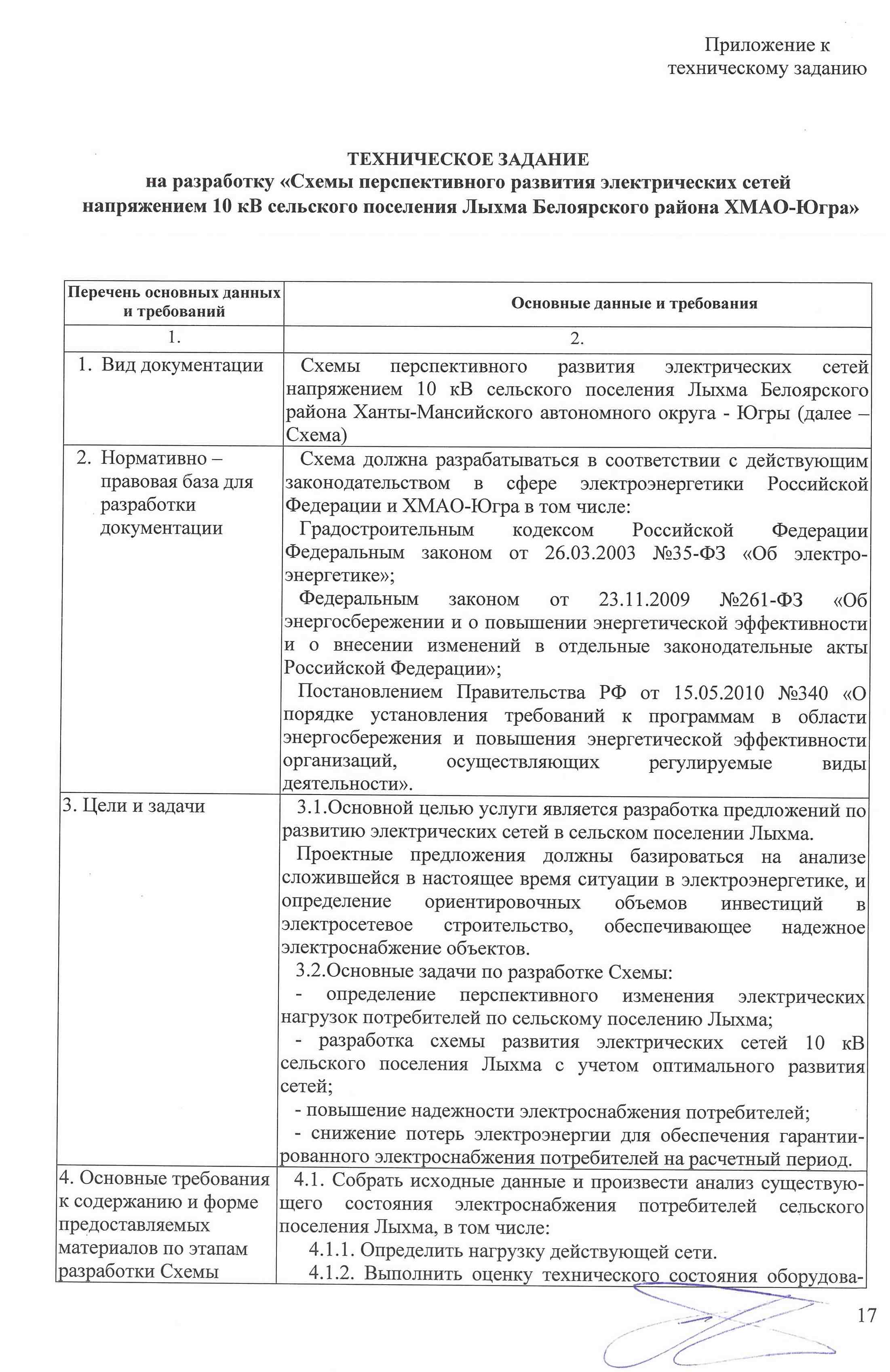 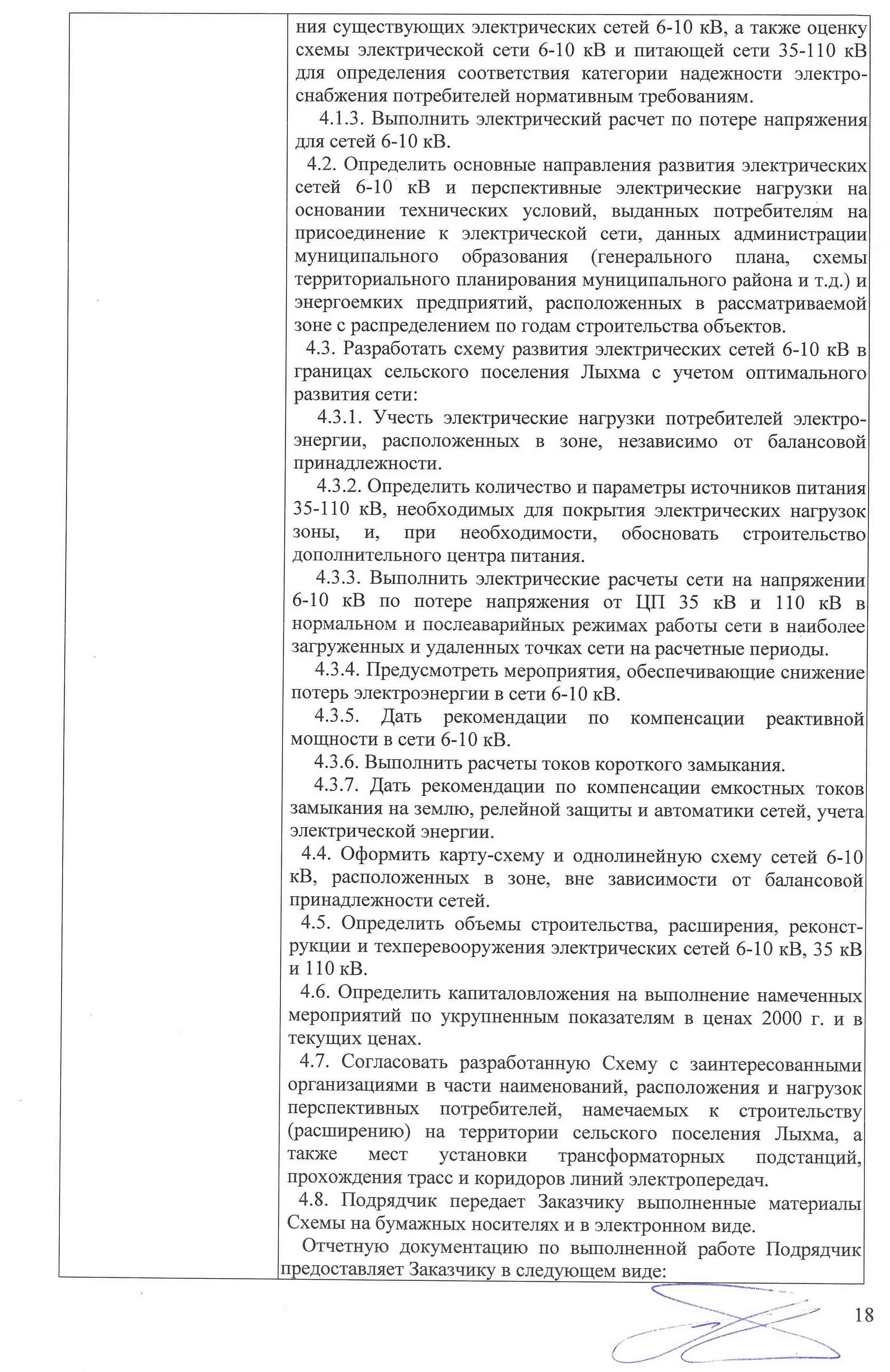 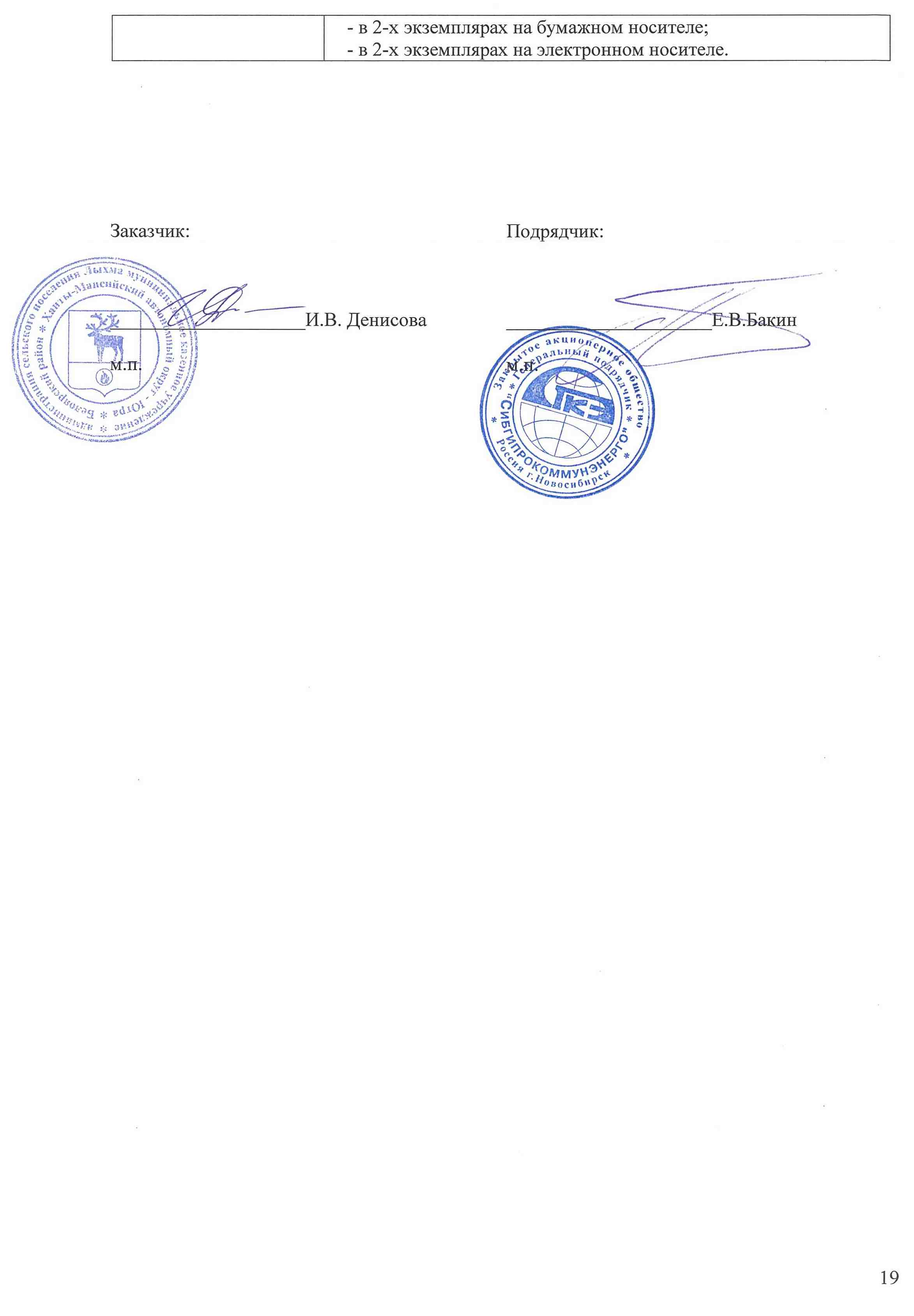 Приложение Б  Список строящихся и новых жилых домов Приложение В Список трансформаторных подстанцийПриложение Г Расчёт потерь мощности и потерь напряжения в существующих электрических сетях 10 кВПриложение Д Расчёт потерь мощности и потерь напряжения в проектируемых электрических сетях 10 кВ на 2027г.Р О С С И Й С К А Я       Ф Е Д Е Р А Ц И ЯЗАКРЫТОЕ  АКЦИОНЕРНОЕ  ОБЩЕСТВО ГЕНЕРАЛЬНЫЙ  ПОДРЯДЧИК«СИБГИПРОКОММУНЭНЕРГО»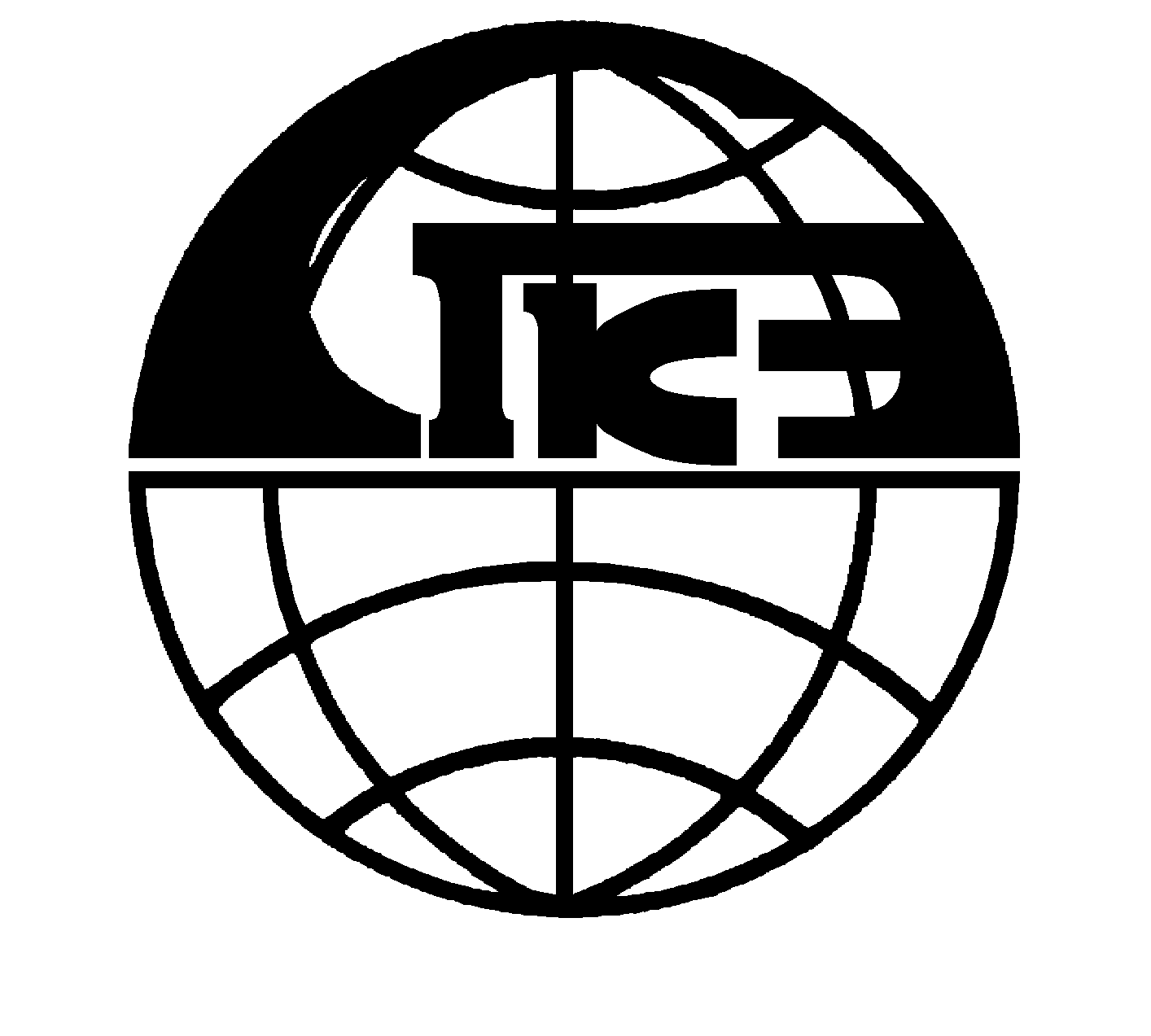 Свидетельство № СРО-П-081-5406168187-00241-6 от 18 сентября 2013г.ПРОГРАММА КОМПЛЕКСНОГО РАЗВИТИЯ СИСТЕМ 		КОММУНАЛЬНОЙ ИНФРАСТРУКТУРЫСЕЛЬСКОГО ПОСЕЛЕНИЯ ЛЫХМАТОМ 3 КНИГА 1.Схемы перспективного развития электрических сетей напряжением 10 кВ сельского поселения ЛыхмаБелоярского района ХМАО-Югра(Пояснительная записка)3-3.1-ПКР.ЭС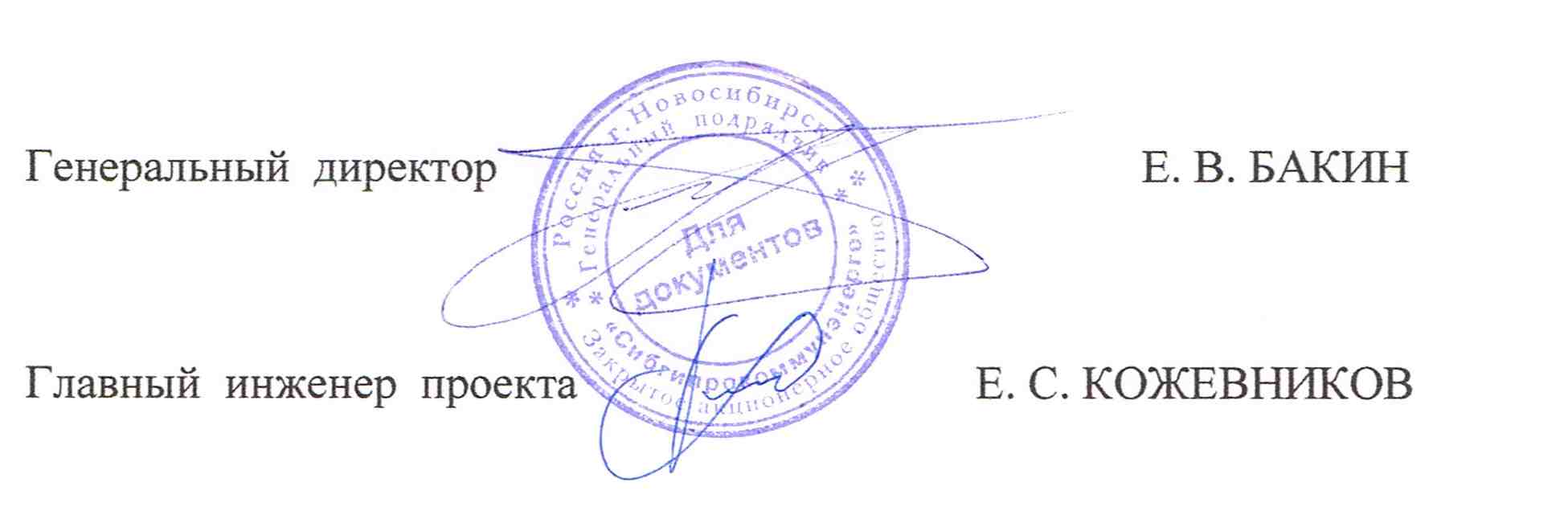 г. Новосибирск2017 годНомер томаОбозначениеНаименованиеИнвентарный номер1234Программа комплексного развития систем коммунальной инфраструктуры сельского поселения ЛыхмаТом 13-1.0-ПКРПрограммный документ3941Том 23-2.0-ПКРОбосновывающие материалы3942Том 3Схемы перспективного развития электрических сетей напряжением 10 кВ сельского поселения Лыхма Белоярского района ХМАО-ЮграТом 33-3.1-ПКР.ЭСКНИГА 1. Пояснительная записка3943Том 33-3.2-ПКР.ЭСКНИГА 2. Графические материалы. Карты-схемы действующих и перспективных (на расчётный срок) электрических сетей напряжением 6-10-110 кВ. Принципиальные схемы действующих и перспективных (на расчётный срок) электрических сетей 6-10-110 кВ3944ДолжностьИ.О.Ф.ПодписьДатаВедущий инженер ОПРЭСМ.Ю. Пивоварова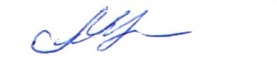 08.2017г.Инженер 1 категории ОПРЭСМ.В. Шрамко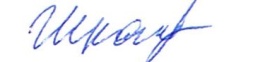 08.2017г№№п.п.Наименование чертежаНомер чертежа1231Карта-схема действующих электрических сетей 10 кВ с.п. Лыхма М 1:40003-3.2-ПКР.ЭС-0012Принципиальная схема действующих электрических сетей 10 кВ с.п. Лыхма3-3.2-ПКР.ЭС-0023Карта-схема перспективных электрических сетей 10 кВ с.п. Лыхма М 1:40003-3.2-ПКР.ЭС-0034Принципиальная схема перспективных электрических сетей 10 кВ с.п. Лыхма3-3.2-ПКР.ЭС-004Наименование центра питанияВедомственная принадлежностьСистема напряже-ний, кВКол-во и мощность трансфор-маторов, МВАМаксимальная нагрузка на шинах 6-10 кВ ЦП (зимний максимум), МВтМаксимальная нагрузка на шинах 6-10 кВ ЦП (зимний максимум), МВтРасполагаемая мощность (для населённого пункта)Резерв мощности на центре питания (для населённого пункта), МВтНаименование центра питанияВедомственная принадлежностьСистема напряже-ний, кВКол-во и мощность трансфор-маторов, МВАВсегоПо населённому пунктуРасполагаемая мощность (для населённого пункта)Резерв мощности на центре питания (для населённого пункта), МВт12345678ПС «Бобровская»АО «Тюменьэнерго»«Энергокомплекс»110/102х25нет дан-ных1,9нет данныхнет данныхКоличество ТП,шт.Суммарная нагрузка ТП,кВтСредняя загрузка трансформаторов в ТП в часы собственного максимума, %Протяжённость линий,кмПротяжённость линий,кмКоличество ТП,шт.Суммарная нагрузка ТП,кВтСредняя загрузка трансформаторов в ТП в часы собственного максимума, %кабельныхвоздушных1234527683539,34,4715,16ПоказательПериодПериодПериодПериодПериодПериодПоказатель2017г.2018г.2019г.2020г.2021г.2027г.1234567Численность населения, чел132713271338134413501387№№п.п.Наименование потребителяНагрузка на шинах ТП, МВтНагрузка на шинах ТП, МВтНагрузка на шинах ТП, МВтНагрузка на шинах ТП, МВтНагрузка на шинах ТП, МВтНагрузка на шинах ТП, МВтНагрузка на шинах ТП, МВт№№п.п.Наименование потребителяСуществующая(2016 г.)ПроектируемаяПроектируемаяПроектируемаяПроектируемаяПроектируемаяПроектируемая№№п.п.Наименование потребителяСуществующая(2016 г.)2017г.2018г.2019г.2020г.2021г.2027г.123456789коммунально-бытовые2,622,622,642,752,742,732,73промышленные и прочие0000000Всего по с.п. Лыхма2,622,622,642,752,742,732,73№№п.п.НаименованиеЦПСистема напряжений, кВСистема напряжений, кВСистема напряжений, кВНагрузка  на шинах 10 кВ ЦП, МВт(по с.п. Лыхма)Нагрузка  на шинах 10 кВ ЦП, МВт(по с.п. Лыхма)Нагрузка  на шинах 10 кВ ЦП, МВт(по с.п. Лыхма)Кол-во и мощностьтр-ров, МВАКол-во и мощностьтр-ров, МВАКол-во и мощностьтр-ров, МВА№№п.п.НаименованиеЦПсущест-вующая2016 г.проек-тируемая2021 г.проек-тируемая2027 г.сущест-вующая2016 г.проек-тируемая2021 г.проек-тируемая2027 г.суще-ству-ющая2016 г.проек-тируемая2021 г.проек-тируемая2027 г.12345567781«Бобровская»110/10110/10110/101,91,991,992х25,02х25,02х25,0Итого:1,91,991,99№№ п.п.Наименование ПС и потребителейСумма максимумов нагрузок ТП, МВтСумма максимумов нагрузок ТП, МВтКоэф-ты совмещ.макси-мумов нагру-зокСовмещенные максимумы нагрузок на шинах ПС по категориям потребителей, МВтСовмещенные максимумы нагрузок на шинах ПС по категориям потребителей, МВтСовмещенные максимумы нагрузок на шинах ПС по категориям потребителей, МВтКоэф-т совмещ. макс. на-грузок горсетей и системных потреби-телейОбщий совме-щенный максимум нагрузок ПС, МВтКоличество и мощность трансформа-торов, МВАКоличество и мощность трансформа-торов, МВА№№ п.п.Наименование ПС и потребителейСумма максимумов нагрузок ТП, МВтСумма максимумов нагрузок ТП, МВтКоэф-ты совмещ.макси-мумов нагру-зокСовмещенные максимумы нагрузок на шинах ПС по категориям потребителей, МВтСовмещенные максимумы нагрузок на шинах ПС по категориям потребителей, МВтСовмещенные максимумы нагрузок на шинах ПС по категориям потребителей, МВтКоэф-т совмещ. макс. на-грузок горсетей и системных потреби-телейОбщий совме-щенный максимум нагрузок ПС, МВтКоличество и мощность трансформа-торов, МВАКоличество и мощность трансформа-торов, МВА№№ п.п.Наименование ПС и потребителейСумма максимумов нагрузок ТП, МВтСумма максимумов нагрузок ТП, МВтКоэф-ты совмещ.макси-мумов нагру-зокСовмещенные максимумы нагрузок на шинах ПС по категориям потребителей, МВтСовмещенные максимумы нагрузок на шинах ПС по категориям потребителей, МВтСовмещенные максимумы нагрузок на шинах ПС по категориям потребителей, МВтКоэф-т совмещ. макс. на-грузок горсетей и системных потреби-телейОбщий совме-щенный максимум нагрузок ПС, МВтКоличество и мощность трансформа-торов, МВАКоличество и мощность трансформа-торов, МВА№№ п.п.Наименование ПС и потребителейСумма максимумов нагрузок ТП, МВтСумма максимумов нагрузок ТП, МВтКоэф-ты совмещ.макси-мумов нагру-зокСовмещенные максимумы нагрузок на шинах ПС по категориям потребителей, МВтСовмещенные максимумы нагрузок на шинах ПС по категориям потребителей, МВтСовмещенные максимумы нагрузок на шинах ПС по категориям потребителей, МВтКоэф-т совмещ. макс. на-грузок горсетей и системных потреби-телейОбщий совме-щенный максимум нагрузок ПС, МВтКоличество и мощность трансформа-торов, МВАКоличество и мощность трансформа-торов, МВА№№ п.п.Наименование ПС и потребителейком. быт.пром. и прочиеКоэф-ты совмещ.макси-мумов нагру-зокком. быт.промыш. и прочиеВсегоКоэф-т совмещ. макс. на-грузок горсетей и системных потреби-телейОбщий совме-щенный максимум нагрузок ПС, МВтсущест.проект.12345678910111ПС 110/10кВ "Бобровская"1Шины 10 кВ11. Электрическме сети 
 ООО "Газпром трансгаз Югорск"1л. Жил. поселок 1 (яч. 35, 76)1,410,01л. Жил. поселок 2 (яч. 36, 75)1,320,011Итого на шинах 10 кВ*:2,730,00,731,990,01,991,01,99111Всего по ПС *:1,992х252х25№№ п.п.Наименование ПС и потребителейСумма максимумов нагрузок ТП, МВтСумма максимумов нагрузок ТП, МВтКоэф-ты совмещ.макси-мумов нагру-зокСовмещенные максимумы нагрузок на шинах ПС по категориям потребителей, МВтСовмещенные максимумы нагрузок на шинах ПС по категориям потребителей, МВтСовмещенные максимумы нагрузок на шинах ПС по категориям потребителей, МВтКоэф-т совмещ. макс. на-грузок горсетей и системных потреби-телейОбщий совме-щенный максимум нагрузок ПС, МВтКоличество и мощность трансформа-торов, МВАКоличество и мощность трансформа-торов, МВА№№ п.п.Наименование ПС и потребителейСумма максимумов нагрузок ТП, МВтСумма максимумов нагрузок ТП, МВтКоэф-ты совмещ.макси-мумов нагру-зокСовмещенные максимумы нагрузок на шинах ПС по категориям потребителей, МВтСовмещенные максимумы нагрузок на шинах ПС по категориям потребителей, МВтСовмещенные максимумы нагрузок на шинах ПС по категориям потребителей, МВтКоэф-т совмещ. макс. на-грузок горсетей и системных потреби-телейОбщий совме-щенный максимум нагрузок ПС, МВтКоличество и мощность трансформа-торов, МВАКоличество и мощность трансформа-торов, МВА№№ п.п.Наименование ПС и потребителейСумма максимумов нагрузок ТП, МВтСумма максимумов нагрузок ТП, МВтКоэф-ты совмещ.макси-мумов нагру-зокСовмещенные максимумы нагрузок на шинах ПС по категориям потребителей, МВтСовмещенные максимумы нагрузок на шинах ПС по категориям потребителей, МВтСовмещенные максимумы нагрузок на шинах ПС по категориям потребителей, МВтКоэф-т совмещ. макс. на-грузок горсетей и системных потреби-телейОбщий совме-щенный максимум нагрузок ПС, МВтКоличество и мощность трансформа-торов, МВАКоличество и мощность трансформа-торов, МВА№№ п.п.Наименование ПС и потребителейСумма максимумов нагрузок ТП, МВтСумма максимумов нагрузок ТП, МВтКоэф-ты совмещ.макси-мумов нагру-зокСовмещенные максимумы нагрузок на шинах ПС по категориям потребителей, МВтСовмещенные максимумы нагрузок на шинах ПС по категориям потребителей, МВтСовмещенные максимумы нагрузок на шинах ПС по категориям потребителей, МВтКоэф-т совмещ. макс. на-грузок горсетей и системных потреби-телейОбщий совме-щенный максимум нагрузок ПС, МВтКоличество и мощность трансформа-торов, МВАКоличество и мощность трансформа-торов, МВА№№ п.п.Наименование ПС и потребителейком. быт.пром. и прочиеКоэф-ты совмещ.макси-мумов нагру-зокком. быт.промыш. и прочиеВсегоКоэф-т совмещ. макс. на-грузок горсетей и системных потреби-телейОбщий совме-щенный максимум нагрузок ПС, МВтсущест.проект.12345678910111ПС 110/10кВ "Бобровская"1Шины 10 кВ11. Электрическме сети 
 ООО "Газпром трансгаз Югорск"1л. Жил. поселок 1 (яч. 35, 76)1,410,01л. Жил. поселок 2 (яч. 36, 75)1,320,011Итого на шинах 10 кВ*:2,730,00,731,990,01,991,01,99111Всего по ПС*:1,992х252х25№ п/пНаименование объектаПроектная мощность/
протяженностьсетейПроектная мощность/
протяженностьсетейСроки реализацииОбоснование необходимости строительства объекта№ п/пНаименование объектакмМВАСроки реализацииОбоснование необходимости строительства объекта1234561Реконструкция ВЛ-10 кВ с подвеской  на существующих опорах  провода СИП-3 1х70 взамен голого провода 12,6-2022-2027г.г.для  повышения надёжности электроснабжения и обеспечения требуемого уровня качества электроснабжения потребителей2Строительство и монтаж линии 10кВ  кабелем марки АПвПг, сечением 70 мм2 2,2-2022-2027г.г.для  повышения надёжности электроснабжения и обеспечения требуемого уровня качества электроснабжения потребителей3Строительство и монтаж новой блочной трансформаторной подстанций  типа  2БКТП напряжением 10/0,4(ТП 2Н)-0,82022-2027г.г.для снижение уровня износа систем электроснабжения.
и обеспечения существующих и перспективных электрических нагрузок.4Строительство и монтаж комплектной трансформаторной подстанций  типа  КТПН напряжением 10/0,4 кВ(ТП 4Н)-0,42017-2021г.г.для снижение уровня износа систем электроснабжения.
и обеспечения существующих и перспективных электрических нагрузок.№ п/пМуниципальное образованиеКоличество ТП,шт.Количество ТП,шт.Количество ТП,шт.Суммар-ная нагрузка ТП,МВтПротяжённость линий,кмПротяжённость линий,кмПротяжённость линий,кмПротяжённость линий,кмПротяжённость линий,кмПротяжённость линий,км№ п/пМуниципальное образованиесущ.но-выхВсегоСуммар-ная нагрузка ТП,МВткабельныхкабельныхкабельныхвоздушныхвоздушныхвоздушных№ п/пМуниципальное образованиесущ.но-выхВсегоСуммар-ная нагрузка ТП,МВтсущ.но-выхВсегосущ.рекон-стр.Всего11Сельское поселение Лыхма252272,722,272,204,472,5612,6015,16Всего:252272,722,272,204,472,5612,6015,16№№п.п.НаименованиеЕд.изм.КоличествоКоличествоКоличество№№п.п.НаименованиеЕд.изм.Сущест-вующее положение    2016 г.Расчётный срок до2021г.Прогноз-ный период до2027г.№№п.п.НаименованиеЕд.изм.10 кВ10 кВ10 кВ1234561Электрические нагрузки1.1Сумма максимумов нагрузок на шинах ТП с.п.Лыхма:МВт2,662,732,73коммунально-бытовые-"-2,662,732,73промышленные и прочие-"-0001.2Сумма совмещённых максимумов нагрузок на шинах 10 кВ ПС с.п.Лыхма:МВт1,902,042,042Электроснабжающие сети2.1Количество ПС 110 кВшт.1114Распределительные сети 10 кВ 4.1Количество ТП 10/0,4кВ  в том числе:шт.2827274.1ТП 10/0,4кВ  ООО "Газпром трансгаз Югорск" в том числе:2524244.1существующих-"-2524224.1новых-"---2ТП 10/0,4кВ ОАО "ЮТЭК - Региональные сети" в том числе:-"-111существующих-"-111ТП 10/0,4кВ потребителя:-"-222существующих-"-222Средняя загрузка трансформаторов в ТП в часы собственного максимума%30,129,530,864.2Протяжённость линий, в том числе:км19,6319,6319,63а) кабельных, из них:-"-4,474,474,47существующих-"-4,472,272,27новых-"--2,202,20б) воздушных, из них:-"-15,1615,1615,16существующих-"-15,162,56новых (реконструируемых)-"--12,60№№п.п.Наименование ПСМощ-ность КЗ на шинах10 кВ, МВАТокКЗ на шинах10 кВ,кАМинимальные сечения кабелей (кв. мм.)Минимальные сечения кабелей (кв. мм.)Минимальные сечения кабелей (кв. мм.)Минимальные сечения кабелей (кв. мм.)Минимальные сечения кабелей (кв. мм.)Минимальные сечения кабелей (кв. мм.)Минимальные сечения кабелей (кв. мм.)Минимальные сечения кабелей (кв. мм.)№№п.п.Наименование ПСМощ-ность КЗ на шинах10 кВ, МВАТокКЗ на шинах10 кВ,кАс медными жилами при  tд=секс медными жилами при  tд=секс медными жилами при  tд=секс медными жилами при  tд=секс алюминиевыми жилами при tд=    секс алюминиевыми жилами при tд=    секс алюминиевыми жилами при tд=    секс алюминиевыми жилами при tд=    сек№№п.п.Наименование ПСМощ-ность КЗ на шинах10 кВ, МВАТокКЗ на шинах10 кВ,кА0,2 0,7 1,2 1,7 0,2 0,7 1,2 1,7 1234567891011121ПС «Бобровская»238,113,150709512070120150185Название ПС№ СШUном кВСуммарная протя-жённость линий 10 кВ, кмСуммарная протя-жённость линий 10 кВ, кмЁмкостный ток ОЗЗ секции шин, АТип ДГРТип ФМЗОНазвание ПС№ СШUном кВкабель-ныхвоздуш-ныхЁмкостный ток ОЗЗ секции шин, АТип ДГРТип ФМЗО12345678«Бобровская»1103,348,764,62--«Бобровская»2103,456,304,62--№№ п.п.НаименованиеЕд. изм.Коли-чествоСтоимость в ценахна год планируемой реализации мероприятий. (без НДС), тыс. руб123461Строительство и монтаж блочной трансформаторной подстанций  типа  2БКТП напряжением 10(6)/0,4 кВ с трансформаторами 2х400 кВА (1 шт.)шт.111275,552Строительство и монтаж комплектной трансформаторной подстанций  типа  КТПН напряжением 10(6)/0,4 кВ с трансформатором 1х400 кВА (1шт.)шт.11419,163Строительство и монтаж линии 10кВ  кабелем марки АПвПг, сечением 70 мм2 (2,2 км)км2,29805,054Реконструкция ВЛ-10 кВ с подвеской  на существующих опорах  провода СИП-3 1х70 взамен голого провода (12,6 км)км12,61173,16Всего на период до 2027 г :23672,92№№
п.п.№№
по
спис-куНаименование
потребителейАдресПрирост         нагрузки,в кВтПрирост         нагрузки,в кВтГод ввода№ ТП, 
от которых 
питается потребитель№№
п.п.№№
по
спис-куНаименование
потребителейАдресна
вводена шинах ТПГод ввода№ ТП, 
от которых 
питается потребитель12345678п. Лыхмап. Лыхмап. Лыхмап. Лыхмап. Лыхмап. Лыхмап. Лыхмап. Лыхма11Вахтовое общежитие
 на 75 человек (3 эт.)п.Лыхма, участок № 21201082019ЮТЭК-РС22Жилой дом
(3 эт, 51 кв, 4 под.)ул.ЛПУ, д.9575120202НВсего по  с.п. Лыхма на 2027г.:Всего по  с.п. Лыхма на 2027г.:177159№№
п/п№№
ТПНаименование и адресНагрузка на шинах ТП,кВтНагрузка на шинах ТП,кВтНагрузка на шинах ТП,кВтНагрузка на шинах ТП,кВтНагрузка на шинах ТП,кВтНагрузка на шинах ТП,кВтНагрузка на шинах ТП,кВтНагрузка на шинах ТП,кВтНагрузка новых 
потребителей, кВт 
(2016г.6-2021г.)Нагрузка новых 
потребителей, кВт 
(2016г.6-2021г.)Нагрузка новых 
потребителей, кВт 
(2016г.6-2021г.)Нагрузка новых 
потребителей, кВт
 (2022г.-2027г.)Нагрузка новых 
потребителей, кВт
 (2022г.-2027г.)Нагрузка новых 
потребителей, кВт
 (2022г.-2027г.)Расчетная нагрузка на 
шинах ТП, кВт (2021г.)Расчетная нагрузка на 
шинах ТП, кВт (2021г.)Расчетная нагрузка на 
шинах ТП, кВт (2021г.)Расчетная нагрузка на 
шинах ТП, кВт  (2027г.)Расчетная нагрузка на 
шинах ТП, кВт  (2027г.)Расчетная нагрузка на 
шинах ТП, кВт  (2027г.)Мощность транс-
форматоров, кВА (2027г.)Мощность транс-
форматоров, кВА (2027г.)Тип ТП№ сосредото-ченных
нагрузок по 
списку и их 
величина,кВт (2016г-2021г.)№ сосредото-ченных
нагрузок по 
списку и их 
величина,кВт (2016г-2021г.)№ сосредото-ченных
нагрузок по 
списку и их 
величина,кВт (2022г-2027г.)№ сосредото-ченных
нагрузок по 
списку и их 
величина,кВт (2022г-2027г.)№№
п/п№№
ТПНаименование и адрессущест-
вующаясущест-
вующаяперераспреде-
лениеперераспреде-
лениес учетом пере-
распределения на 2021г.с учетом пере-
распределения на 2021г.с учетом пере-
распределения на 2027г.с учетом пере-
распределения на 2027г.равно-
мерно-
распре-
делен-
ная на 
шинах
ТПсосредото-
ченная на вводесосредото-
ченная на вводеравно-
мерно-
распре-
делен-
ная на 
шинах
ТПсосредото-
ченная на вводесосредото-
ченная на вводеком.
бытпром. и 
проч.всегоком.
бытпром. и 
проч.всегосуществу-
ющаяпроек.Тип ТП№ сосредото-ченных
нагрузок по 
списку и их 
величина,кВт (2016г-2021г.)№ сосредото-ченных
нагрузок по 
списку и их 
величина,кВт (2016г-2021г.)№ сосредото-ченных
нагрузок по 
списку и их 
величина,кВт (2022г-2027г.)№ сосредото-ченных
нагрузок по 
списку и их 
величина,кВт (2022г-2027г.)№№
п/п№№
ТПНаименование и адреском.
бытпром.и
проч.убыльприростком.
бытпром.и
проч.ком.
бытпром.и
проч.равно-
мерно-
распре-
делен-
ная на 
шинах
ТПком.
бытпром. и
проч.равно-
мерно-
распре-
делен-
ная на 
шинах
ТПком.
бытпром. и
проч.ком.
бытпром. и 
проч.всегоком.
бытпром. и 
проч.всегосуществу-
ющаяпроек.Тип ТПком.
бытпром. и
проч.ком.
бытпром. и
проч.1234567891011121314151617181920212223242526272829301. Существующие ТП 10/0,4кВ1. Существующие ТП 10/0,4кВ1. Существующие ТП 10/0,4кВ1. Существующие ТП 10/0,4кВ1. Существующие ТП 10/0,4кВ1. Существующие ТП 10/0,4кВ1. Существующие ТП 10/0,4кВ1. Существующие ТП 10/0,4кВ1. Существующие ТП 10/0,4кВ1. Существующие ТП 10/0,4кВ1. Существующие ТП 10/0,4кВ1. Существующие ТП 10/0,4кВ1. Существующие ТП 10/0,4кВ1. Существующие ТП 10/0,4кВ1. Существующие ТП 10/0,4кВ1. Существующие ТП 10/0,4кВ1. Существующие ТП 10/0,4кВ1. Существующие ТП 10/0,4кВ1. Существующие ТП 10/0,4кВ1. Существующие ТП 10/0,4кВ1. Существующие ТП 10/0,4кВ1. Существующие ТП 10/0,4кВ1. Существующие ТП 10/0,4кВ1. Существующие ТП 10/0,4кВ1. Существующие ТП 10/0,4кВ1. Существующие ТП 10/0,4кВ1. Существующие ТП 10/0,4кВ1. Существующие ТП 10/0,4кВ1. Существующие ТП 10/0,4кВ1. Существующие ТП 10/0,4кВ1.1 ТП 10/0,4 кВ -ООО "Газпром трансгаз Югорск"1.1 ТП 10/0,4 кВ -ООО "Газпром трансгаз Югорск"1.1 ТП 10/0,4 кВ -ООО "Газпром трансгаз Югорск"1.1 ТП 10/0,4 кВ -ООО "Газпром трансгаз Югорск"1.1 ТП 10/0,4 кВ -ООО "Газпром трансгаз Югорск"1.1 ТП 10/0,4 кВ -ООО "Газпром трансгаз Югорск"1.1 ТП 10/0,4 кВ -ООО "Газпром трансгаз Югорск"1.1 ТП 10/0,4 кВ -ООО "Газпром трансгаз Югорск"1.1 ТП 10/0,4 кВ -ООО "Газпром трансгаз Югорск"1.1 ТП 10/0,4 кВ -ООО "Газпром трансгаз Югорск"1.1 ТП 10/0,4 кВ -ООО "Газпром трансгаз Югорск"1.1 ТП 10/0,4 кВ -ООО "Газпром трансгаз Югорск"1.1 ТП 10/0,4 кВ -ООО "Газпром трансгаз Югорск"1.1 ТП 10/0,4 кВ -ООО "Газпром трансгаз Югорск"1.1 ТП 10/0,4 кВ -ООО "Газпром трансгаз Югорск"1.1 ТП 10/0,4 кВ -ООО "Газпром трансгаз Югорск"1.1 ТП 10/0,4 кВ -ООО "Газпром трансгаз Югорск"1.1 ТП 10/0,4 кВ -ООО "Газпром трансгаз Югорск"1.1 ТП 10/0,4 кВ -ООО "Газпром трансгаз Югорск"1.1 ТП 10/0,4 кВ -ООО "Газпром трансгаз Югорск"1.1 ТП 10/0,4 кВ -ООО "Газпром трансгаз Югорск"1.1 ТП 10/0,4 кВ -ООО "Газпром трансгаз Югорск"1.1 ТП 10/0,4 кВ -ООО "Газпром трансгаз Югорск"1.1 ТП 10/0,4 кВ -ООО "Газпром трансгаз Югорск"1.1 ТП 10/0,4 кВ -ООО "Газпром трансгаз Югорск"1.1 ТП 10/0,4 кВ -ООО "Газпром трансгаз Югорск"1.1 ТП 10/0,4 кВ -ООО "Газпром трансгаз Югорск"1.1 ТП 10/0,4 кВ -ООО "Газпром трансгаз Югорск"1.1 ТП 10/0,4 кВ -ООО "Газпром трансгаз Югорск"1.1 ТП 10/0,4 кВ -ООО "Газпром трансгаз Югорск"11Котельная №126000026002600000000260026026002602х4002х4002КТП22п.Лыхма350035002560--5700демонтируетсядемонтируетсядемонтируется3070307демонтируетсядемонтируетсядемонтируется2х400-2КТП2/5733Школа24002400демонтируетсядемонтируетсядемонтируетсядемонтируетсядемонтируетсядемонтируетсядемонтируетсядемонтируетсядемонтируетсядемонтируетсядемонтируетсядемонтируетсядемонтируетсядемонтируетсядемонтируетсядемонтируется2х4002КТП44п.Лыхма280028002800--000демонтируетсядемонтируетсядемонтируется2800280демонтируетсядемонтируетсядемонтируется400-КТП55 (откл.)п.Лыхма00000000000000000000400400КТП66п.Лыхма2000002000200000000020002002000200250250КТП77п.Лыхма2100002100210000000021002102100210400400КТП8УРС26АУРС26А100 0010010000000010010100102х252х252КТП9БассейнБассейн39000039003900000000390039039003902х6302х6302БКТП10РРС №1РРС №11000010010000000010010100102525КТП11РРС №2РРС №21000010010000000010010100102525КТП12КОС №1КОС №11600001600160000000016001601600160400400КТП13КОС №2КОС №21600001600160000000016001601600160400400КТП14ДирекцияДирекция920009209200000009209292092160160КТП15КОС-200КОС-20020000200200000000200202002025+4025+402КТП16РСУРСУ1600001600160000000016001601600160400400КТП17ВППВПП1000010010000000010010100102525КТП18Скважина №761Скважина №7611000010010000000010010100102525КТП19Скважина №764Скважина №7641000010010000000010010100102525КТП20Скважина №762Скважина №7621000010010000000010010100102525КТП21Скважина №756Скважина №7561000010010000000010010100102525КТП22Скважина №753Скважина №7531000010010000000010010100102525КТП23Скважина №754Скважина №7541000010010000000010010100102525КТП24Скважина №755Скважина №7551000010010000000010010100102525КТП25Северавто-дорСеверавтодор100001001000000001001010010--КТПИтого по существующим ТП 10/0,4кВ - ООО "Газпром трансгаз Югорск" :Итого по существующим ТП 10/0,4кВ - ООО "Газпром трансгаз Югорск" :Итого по существующим ТП 10/0,4кВ - ООО "Газпром трансгаз Югорск" :26420870023080177205700000235902359177201772683560351.2 ТП 10/0,4 кВ  ОАО "ЮТЭК - Региональные сети"1.2 ТП 10/0,4 кВ  ОАО "ЮТЭК - Региональные сети"1.2 ТП 10/0,4 кВ  ОАО "ЮТЭК - Региональные сети"1.2 ТП 10/0,4 кВ  ОАО "ЮТЭК - Региональные сети"1.2 ТП 10/0,4 кВ  ОАО "ЮТЭК - Региональные сети"1.2 ТП 10/0,4 кВ  ОАО "ЮТЭК - Региональные сети"1.2 ТП 10/0,4 кВ  ОАО "ЮТЭК - Региональные сети"1.2 ТП 10/0,4 кВ  ОАО "ЮТЭК - Региональные сети"1.2 ТП 10/0,4 кВ  ОАО "ЮТЭК - Региональные сети"1.2 ТП 10/0,4 кВ  ОАО "ЮТЭК - Региональные сети"1.2 ТП 10/0,4 кВ  ОАО "ЮТЭК - Региональные сети"1.2 ТП 10/0,4 кВ  ОАО "ЮТЭК - Региональные сети"1.2 ТП 10/0,4 кВ  ОАО "ЮТЭК - Региональные сети"1.2 ТП 10/0,4 кВ  ОАО "ЮТЭК - Региональные сети"1.2 ТП 10/0,4 кВ  ОАО "ЮТЭК - Региональные сети"1.2 ТП 10/0,4 кВ  ОАО "ЮТЭК - Региональные сети"1.2 ТП 10/0,4 кВ  ОАО "ЮТЭК - Региональные сети"1.2 ТП 10/0,4 кВ  ОАО "ЮТЭК - Региональные сети"1.2 ТП 10/0,4 кВ  ОАО "ЮТЭК - Региональные сети"1.2 ТП 10/0,4 кВ  ОАО "ЮТЭК - Региональные сети"1.2 ТП 10/0,4 кВ  ОАО "ЮТЭК - Региональные сети"1.2 ТП 10/0,4 кВ  ОАО "ЮТЭК - Региональные сети"1.2 ТП 10/0,4 кВ  ОАО "ЮТЭК - Региональные сети"1.2 ТП 10/0,4 кВ  ОАО "ЮТЭК - Региональные сети"1.2 ТП 10/0,4 кВ  ОАО "ЮТЭК - Региональные сети"1.2 ТП 10/0,4 кВ  ОАО "ЮТЭК - Региональные сети"1.2 ТП 10/0,4 кВ  ОАО "ЮТЭК - Региональные сети"1.2 ТП 10/0,4 кВ  ОАО "ЮТЭК - Региональные сети"1.2 ТП 10/0,4 кВ  ОАО "ЮТЭК - Региональные сети"1.2 ТП 10/0,4 кВ  ОАО "ЮТЭК - Региональные сети"1ЮТЭК-РСЮТЭК-РС000240000012000000348034834803482х4002х4002КТПН1/120Итого по существующим ТП 10/0,4кВ ОАО "ЮТЭК - РС" :Итого по существующим ТП 10/0,4кВ ОАО "ЮТЭК - РС" :Итого по существующим ТП 10/0,4кВ ОАО "ЮТЭК - РС" :000240000012000000348034834803488008001.3 ТП 10/0,4 кВ потребителя1.3 ТП 10/0,4 кВ потребителя1.3 ТП 10/0,4 кВ потребителя1.3 ТП 10/0,4 кВ потребителя1.3 ТП 10/0,4 кВ потребителя1.3 ТП 10/0,4 кВ потребителя1.3 ТП 10/0,4 кВ потребителя1.3 ТП 10/0,4 кВ потребителя1.3 ТП 10/0,4 кВ потребителя1.3 ТП 10/0,4 кВ потребителя1.3 ТП 10/0,4 кВ потребителя1.3 ТП 10/0,4 кВ потребителя1.3 ТП 10/0,4 кВ потребителя1.3 ТП 10/0,4 кВ потребителя1.3 ТП 10/0,4 кВ потребителя1.3 ТП 10/0,4 кВ потребителя1.3 ТП 10/0,4 кВ потребителя1.3 ТП 10/0,4 кВ потребителя1.3 ТП 10/0,4 кВ потребителя1.3 ТП 10/0,4 кВ потребителя1.3 ТП 10/0,4 кВ потребителя1.3 ТП 10/0,4 кВ потребителя1.3 ТП 10/0,4 кВ потребителя1.3 ТП 10/0,4 кВ потребителя1.3 ТП 10/0,4 кВ потребителя1.3 ТП 10/0,4 кВ потребителя1.3 ТП 10/0,4 кВ потребителя1.3 ТП 10/0,4 кВ потребителя1.3 ТП 10/0,4 кВ потребителя1.3 ТП 10/0,4 кВ потребителя1КТП 1п.Лыхма10010010010000000010010100102525КТП2КТП 2п.Лыхма10010010010000000010010100102525КТПИтого по существующим ТП 10/0,4кВ потребителя :Итого по существующим ТП 10/0,4кВ потребителя :Итого по существующим ТП 10/0,4кВ потребителя :200200200200000000200202002012001200Всего по существующим ТП 10/0,4кВ:Всего по существующим ТП 10/0,4кВ:Всего по существующим ТП 10/0,4кВ:26620890240232801792017700000272702727214002140883580352 ТП 10/0,4 кВ - новые2 ТП 10/0,4 кВ - новые2 ТП 10/0,4 кВ - новые2 ТП 10/0,4 кВ - новые2 ТП 10/0,4 кВ - новые2 ТП 10/0,4 кВ - новые2 ТП 10/0,4 кВ - новые2 ТП 10/0,4 кВ - новые2 ТП 10/0,4 кВ - новые2 ТП 10/0,4 кВ - новые2 ТП 10/0,4 кВ - новые2 ТП 10/0,4 кВ - новые2 ТП 10/0,4 кВ - новые2 ТП 10/0,4 кВ - новые2 ТП 10/0,4 кВ - новые2 ТП 10/0,4 кВ - новые2 ТП 10/0,4 кВ - новые2 ТП 10/0,4 кВ - новые2 ТП 10/0,4 кВ - новые2 ТП 10/0,4 кВ - новые2 ТП 10/0,4 кВ - новые2 ТП 10/0,4 кВ - новые2 ТП 10/0,4 кВ - новые2 ТП 10/0,4 кВ - новые2 ТП 10/0,4 кВ - новые2 ТП 10/0,4 кВ - новые2 ТП 10/0,4 кВ - новые2 ТП 10/0,4 кВ - новые2 ТП 10/0,4 кВ - новые2 ТП 10/0,4 кВ - новые12Нп.Лыхма---256--256----------3070307-2х4002БКТП24Нп.Лыхма---280--280----------2800280-400КТПНВсего по новым ТП 10/0,4кВ:Всего по новым ТП 10/0,4кВ:Всего по новым ТП 10/0,4кВ:00053600536000000000058705871200Всего по  ТП 10/0,4кВ с.п. Лыхма:Всего по  ТП 10/0,4кВ с.п. Лыхма:Всего по  ТП 10/0,4кВ с.п. Лыхма:2662089077623280232801770000027270272727270272788359235№№ п.п.Наименование ЦП, 
номер линии 10 кВНаименование участка 
ЛЭП 10 кВАктивная (Р)   нагрузка 
ЛЭП 10 кВ,
МВтПотери (ΔР) в ЛЭП 10 кВ, 
МВтРеактивная (Q)   нагрузка 
ЛЭП 10 кВ,
МварПотери (ΔQ) в ЛЭП 10 кВ, 
МварПотери (ΔU) в ЛЭП 10 кВ, 
%12345678ПС 110/10 кВ "Бобровская" 1 секцияПС 110/10 кВ "Бобровская" 1 секциял.Ж/пос.1ПС Бобровская - оп.П1-21,2620,0010,5050,0000,19оп.П1-2 - оп.П1-51,2610,0010,5040,0010,08оп.П1-5 - оп. Д-10,2900,0000,1160,0000,02оп. Д-1 - оп. Д-80,2900,0000,1160,0000,06оп. Д-8 - ТП УРС 26а (1с)0,0100,0000,0040,0000,00оп. Д-8 - оп. Д-150,2800,0000,1120,0000,06оп. Д-15 - оп. Д1-10,0760,0000,0300,0000,00оп. Д1-1 - ТП Северавтодор0,0100,0000,0040,0000,00оп. Д1-1 - ТП Дирекция0,0650,0000,0260,0000,00оп. Д-15 - оп. Д-180,2040,0000,0820,0000,01оп. Д-18 - ТП КОС 2000,0200,0000,0080,0000,01оп. Д-18 - оп. Д-250,1840,0000,0730,0000,04оп. Д-25 - ТП РСУ0,1630,0000,0650,0000,03оп. Д-25 - оп. Д-37 КТП-1, КТП-20,0200,0000,0080,0000,01оп.П1-5 - оп.П1-60,9700,0000,3880,0000,04оп.П1-6 - ТП ВПП0,0100,0000,0040,0000,00оп.П1-6 - оп. УАО1-230,9540,0060,3800,0030,64оп. УАО1-23 - оп. А1-50,0710,0000,0280,0000,01оп. А1-5 - ТП Скв.№7610,0100,0000,0040,0000,00оп. А1-5 - оп. А1-80,0610,0000,0240,0000,00оп. А1-8 - ТП Скв.№7640,0100,0000,0040,0000,00оп. А1-8 - ТП Скв.№7620,0100,0000,0040,0000,00оп. А1-8 - оп. А1-210,0410,0000,0160,0000,02оп. А1-21 - ТП Скв.№7560,0100,0000,0040,0000,00оп. А1-21 - оп. А1-220,0300,0000,0120,0000,00оп. А1-22 - ТП Скв.№7530,0100,0000,0040,0000,00оп. А1-22 - оп. А1-250,0200,0000,0080,0000,00оп. А1-25 - ТП Скв.№7540,0100,0000,0040,0000,00оп. А1-25 - ТП Скв.№7550,0100,0000,0040,0000,00оп. УАО1-23 - оп.П1-550,8740,0090,3470,0051,10оп.П1-55 - ТП1 (1с)0,1210,0000,0480,0000,01оп.П1-55 - оп.УПА1-570,7530,0000,2990,0000,06оп.УПА1-57 - ТП2Н (1с)0,2410,0000,0960,0000,02ТП2Н (1с) - ТП ЮТЭК РС (1с)0,1210,0000,0480,0000,01оп.УПА1-57 - оп.П1-600,5110,0000,2030,0000,05оп.П1-60 - ТП60,1510,0000,0600,0000,00оп.П1-60 - оп.УПО1-650,3600,0000,1430,0000,09оп.УПО1-65 - ТП КОС-10,1610,0000,0640,0000,02оп.УПО1-65 - оп.Р1-170,1990,0000,0790,0000,17оп.Р1-17 - ТП1"РРС"0,0100,0000,0040,0000,00оп.Р1-17 - ТП Бассейн (1с)0,1890,0000,0750,0000,04Итого по линии: Итого по линии: 0,0200,0112,80ПС 110/10 кВ "Бобровская" 2 секция ПС 110/10 кВ "Бобровская" 2 секция л.Ж/пос.2ПС Бобровская - оп.П2-21,1560,0010,4620,0000,17оп.П2-2 - оп.П2-51,1550,0010,4620,0000,08оп.П2-5 - ТП УРС 26а (2с)0,0100,0000,0040,0000,00оп.П2-5 - оп.П2-561,1180,0270,4420,0162,48оп.П2-56 - ТП1 (2с)0,1200,0000,0470,0000,01оп.П2-56 - оп.УПА2-580,9980,0000,3940,0000,03оп.УПА2-58 - ТП2 (2с)0,2400,0000,0950,0000,02ТП2 (2с) - ТП3 (2с)0,1200,0000,0470,0000,01оп.УПА2-58 - оп.П2-590,7580,0000,3000,0000,03оп.П2-59 - ТП40,2400,0000,0950,0000,00оп.П2-59 - оп.УПО2-650,5170,0010,2040,0000,15оп.УПО2-65 - ТП КОС-20,1590,0000,0630,0000,02оп.УПО2-65 - оп.Р2-170,3570,0010,1410,0010,31оп.Р2-17 - ТП 50,0000,0000,0000,0000,00оп.Р2-17 - оп.Р2-180,3570,0000,1410,0000,01оп.Р2-18 - ТП Бассейн (2с)0,3470,0000,1370,0000,07ТП Бассейн (2с) - ТП70,1590,0000,0630,0000,00оп.Р2-18 - ТП2"РРС"0,0100,0000,0040,0000,00Итого по линии: Итого по линии: 0,0310,0183,41Всего по ПС: Всего по ПС: 0,0510,029№№ п.п.Наименование ЦП, 
номер линии 10 кВНаименование участка 
ЛЭП 10 кВАктивная (Р)   нагрузка 
ЛЭП 10 кВ,
МВтПотери (ΔР) в ЛЭП 10 кВ, 
МВтРеактивная (Q)   нагрузка 
ЛЭП 10 кВ,
МварПотери (ΔQ) в ЛЭП 10 кВ, 
МварПотери (ΔU) в ЛЭП 10 кВ, 
%12345678ПС 110/10 кВ "Бобровская" 1 секцияПС 110/10 кВ "Бобровская" 1 секциял.Ж/пос.1ПС Бобровская - оп.П1-21,2960,0010,5190,0000,19оп.П1-2 - оп.П1-51,2950,0010,5180,0010,09оп.П1-5 - оп. Д-10,2910,0000,1160,0000,02оп. Д-1 - оп. Д-80,2900,0000,1160,0000,06оп. Д-8 - ТП УРС 26а (1с)0,0100,0000,0040,0000,00оп. Д-8 - оп. Д-150,2800,0000,1120,0000,06оп. Д-15 - оп. Д1-10,0760,0000,0300,0000,00оп. Д1-1 - ТП Северавтодор0,0100,0000,0040,0000,00оп. Д1-1 - ТП Дирекция0,0650,0000,0260,0000,00оп. Д-15 - оп. Д-180,2040,0000,0820,0000,01оп. Д-18 - ТП КОС 2000,0200,0000,0080,0000,01оп. Д-18 - оп. Д-250,1840,0000,0730,0000,04оп. Д-25 - ТП РСУ0,1630,0000,0650,0000,03оп. Д-25 - оп. Д-37 КТП-1, КТП-20,0200,0000,0080,0000,01оп.П1-5 - оп.П1-61,0040,0000,4010,0000,04оп.П1-6 - ТП ВПП0,0100,0000,0040,0000,00оп.П1-6 - оп. УАО1-230,9880,0060,3940,0040,66оп. УАО1-23 - оп. А1-50,0710,0000,0280,0000,01оп. А1-5 - ТП Скв.№7610,0100,0000,0040,0000,00оп. А1-5 - оп. А1-80,0610,0000,0240,0000,00оп. А1-8 - ТП Скв.№7640,0100,0000,0040,0000,00оп. А1-8 - ТП Скв.№7620,0100,0000,0040,0000,00оп. А1-8 - оп. А1-210,0410,0000,0160,0000,02оп. А1-21 - ТП Скв.№7560,0100,0000,0040,0000,00оп. А1-21 - оп. А1-220,0300,0000,0120,0000,00оп. А1-22 - ТП Скв.№7530,0100,0000,0040,0000,00оп. А1-22 - оп. А1-250,0200,0000,0080,0000,00оп. А1-25 - ТП Скв.№7540,0100,0000,0040,0000,00оп. А1-25 - ТП Скв.№7550,0100,0000,0040,0000,00оп. УАО1-23 - оп.П1-550,9060,0100,3600,0061,15оп.П1-55 - ТП1 (1с)0,1210,0000,0480,0000,01оп.П1-55 - оп.УПА1-570,7850,0000,3110,0000,06оп.УПА1-57 - ТП2Н (1с)0,2740,0000,1090,0000,02ТП2Н (1с) - ТП ЮТЭК РС (1с)0,1750,0000,0690,0000,01оп.УПА1-57 - оп.П1-600,5110,0000,2030,0000,05оп.П1-60 - ТП60,1510,0000,0600,0000,00оп.П1-60 - оп.УПО1-650,3600,0000,1430,0000,09оп.УПО1-65 - ТП КОС-10,1610,0000,0640,0000,02оп.УПО1-65 - оп.Р1-170,1990,0000,0790,0000,17оп.Р1-17 - ТП1"РРС"0,0100,0000,0040,0000,00оп.Р1-17 - ТП Бассейн (1с)0,1890,0000,0750,0000,04Итого по линии: Итого по линии: 0,0210,0122,89ПС 110/10 кВ "Бобровская" 2 секция ПС 110/10 кВ "Бобровская" 2 секция л.Ж/пос.2ПС Бобровская - оп.П2-21,1900,0010,4760,0000,18оп.П2-2 - оп.П2-51,1890,0010,4750,0010,08оп.П2-5 - ТП УРС 26а (2с)0,0100,0000,0040,0000,00оп.П2-5 - оп.П2-561,1500,0280,4550,0172,55оп.П2-56 - ТП1 (2с)0,1200,0000,0470,0000,01оп.П2-56 - оп.УПА2-581,0300,0000,4070,0000,04оп.УПА2-58 - ТП2Н (2с)0,2720,0000,1080,0000,02ТП2Н (2с) - ТП ЮТЭК РС (2с)0,1740,0000,0690,0000,01оп.УПА2-58 - оп.П2-590,7580,0000,2990,0000,03оп.П2-59 - ТП4Н0,2400,0000,0950,0000,00оп.П2-59 - оп.УПО2-650,5170,0010,2040,0000,15оп.УПО2-65 - ТП КОС-20,1590,0000,0630,0000,02оп.УПО2-65 - оп.Р2-170,3570,0010,1410,0010,31оп.Р2-17 - ТП 50,0000,0000,0000,0000,00оп.Р2-17 - оп.Р2-180,3570,0000,1410,0000,01оп.Р2-18 - ТП Бассейн (2с)0,3470,0000,1370,0000,07ТП Бассейн (1с) - ТП70,1590,0000,0630,0000,00оп.Р2-18 - ТП2"РРС"0,0100,0000,0040,0000,00Итого по линии: Итого по линии: 0,0330,0193,50Всего по ПС: Всего по ПС: 0,0540,031